     “NANHI UDAAN”                  NEWSLETTER (2020-21)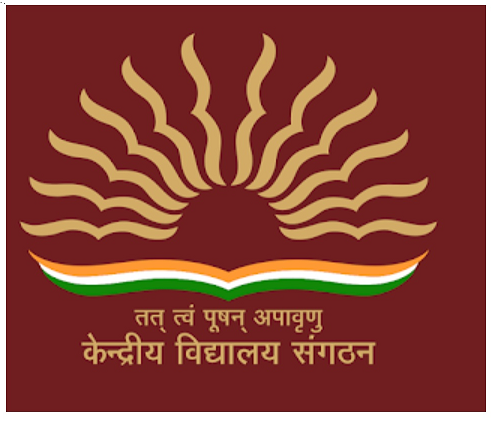 Contact Number:-0181-2670800 FAX-0181-2670800Website: - suranussi.kvs.ac.inK.V. SURANUSSI, JALANDHAR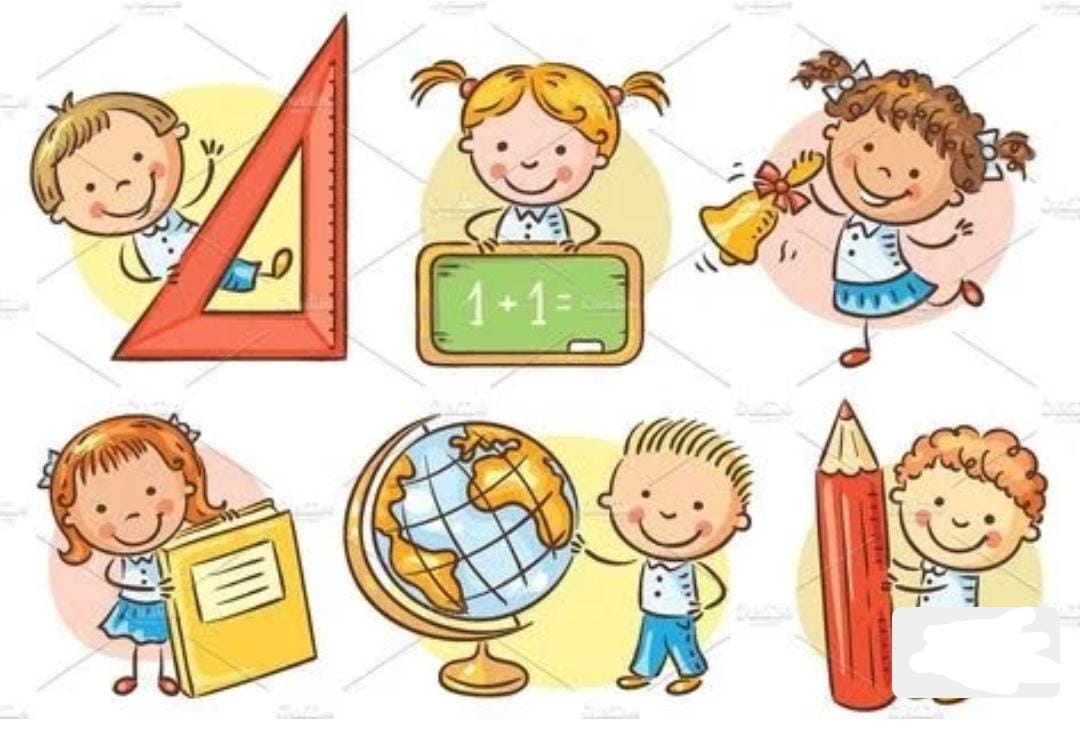 CHIEF patronMr. omprakash(vicePrincipal)Patronccaincharge& EDITOReditorSMt.Sukhvinderkaur          ms. Sangeeta                             ms.KamaljitkaurSenior most prt                      primary teacher                     primary teacher Captains of different housesShivaji houseGEETANSH SHARMAV BTANIKA     Iv ATagore houseANMOLDEEP SINGH  VCRUTH			   Iv BAshoka houseJASMEET SINGH  v c CHETAN		  v cRaman houseYUVRAJ THANDIRA v CYUVRAJ THAPAR    Iv bPRINCIPAL’S MESSAGE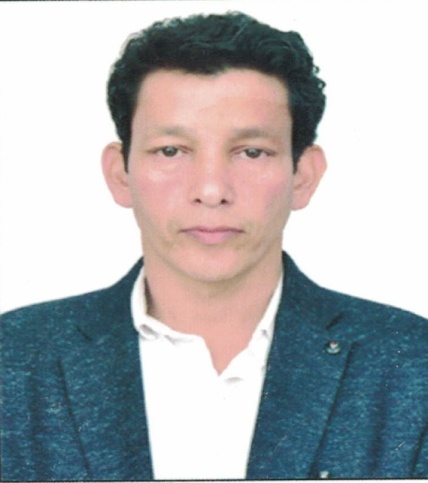 Mr.OM PRAKASH(VICE PRINCIPAL)As the Vice-Principal of the school, I feel honored and privileged to be a part of an educational institutionwhere every stakeholder is a learner and every day is an opportunity to learn and discover. We look at ourselves as a community of learners, where everyone learns including our teachers, parents and staff. I believe in upholding high standards with an absolute commitment to strive to understand an improve the educational process, using team strategies, while wholly centering on students achievements.     message from senior most PRT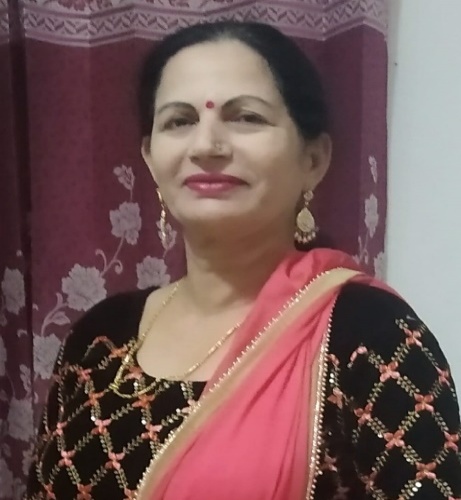 Mrs.SUKHVINDER KAURWelcome to the Newsletter of our school. The session started in the midst of an unprecedented situation with nation-wide lockdown due to the Covid –19 Pandemic .  Extraordinary situation demands extraordinary measures. Under the able guidance of worthy Vice Principal,Mr.Om Parkash Kashyap and the whole hearted support of all the teachers, all the activities could be conducted smoothly through online media .The students and parents co-operated with the school. The CMP newsletter showcases the activities conducted during the 1st term (April to September). The little hands of our students proved that they can do wonders even in the lockdown.  I would like to express my heartfelt thanks to Respected Vice- Principal Sir for his constant support, all my team members for their dedicated endeavours. I thank our students and their parents for supporting us at every step and enthusiastically taking part in all the activities.  I wish and pray for their health and safety.KENDRIYA VIDYALAYA SURANUSSI (JALANDHAR)CCA CALENDAR (PRIMARY) 2020-21RESULT OFCO-CURRICULAR ACTIVITIES(2020-21)RakhiMAKING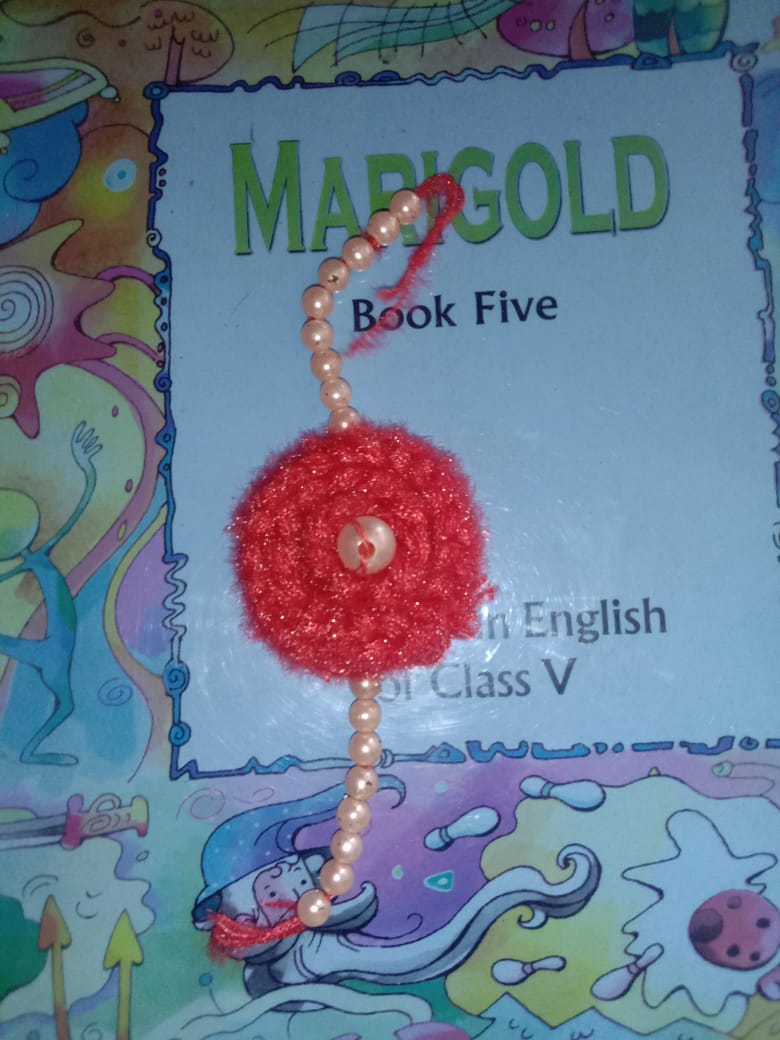 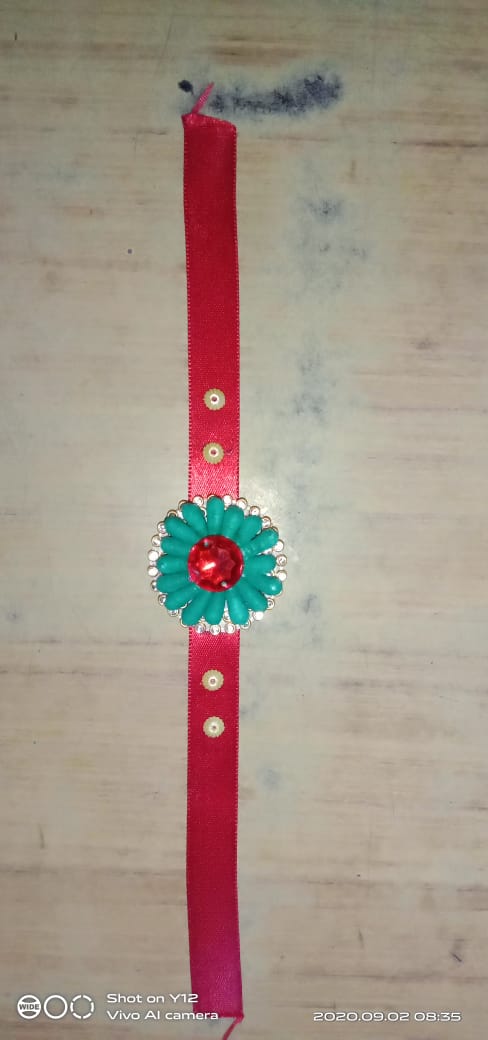 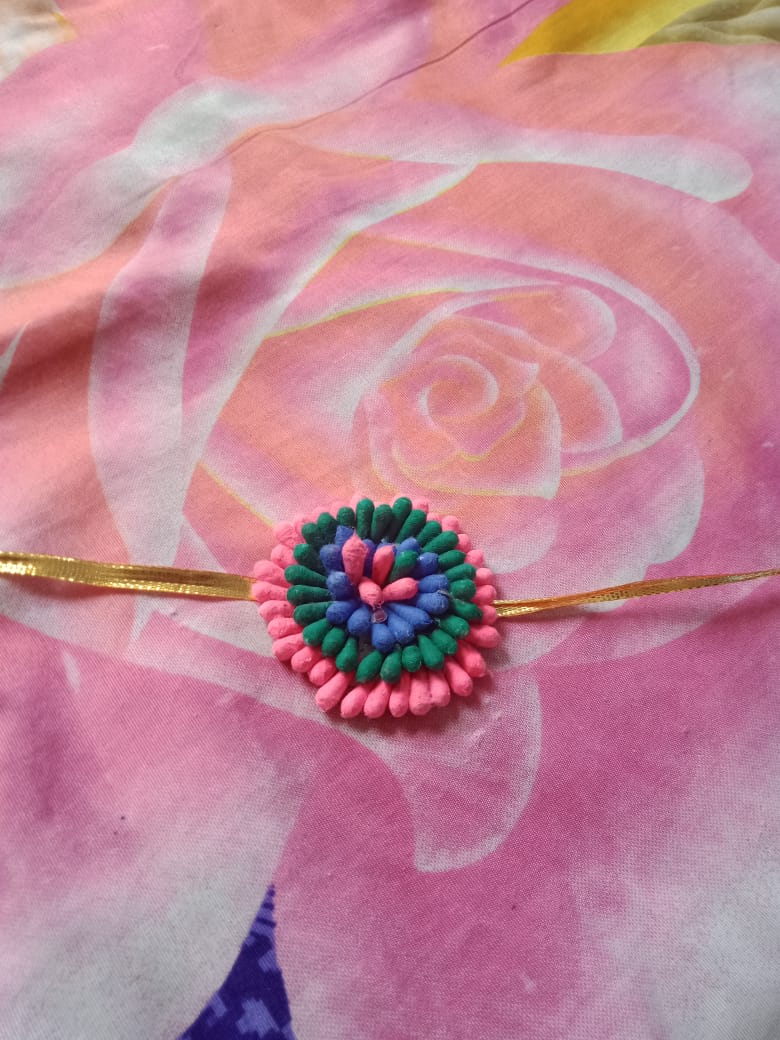 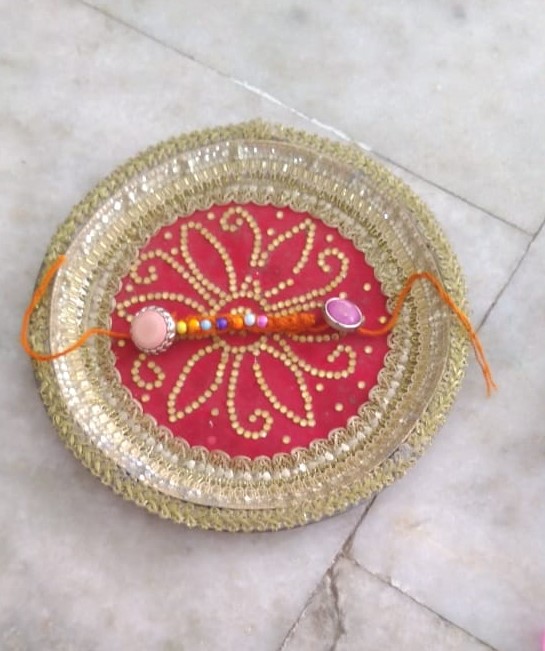 BEST OUT OF WASTE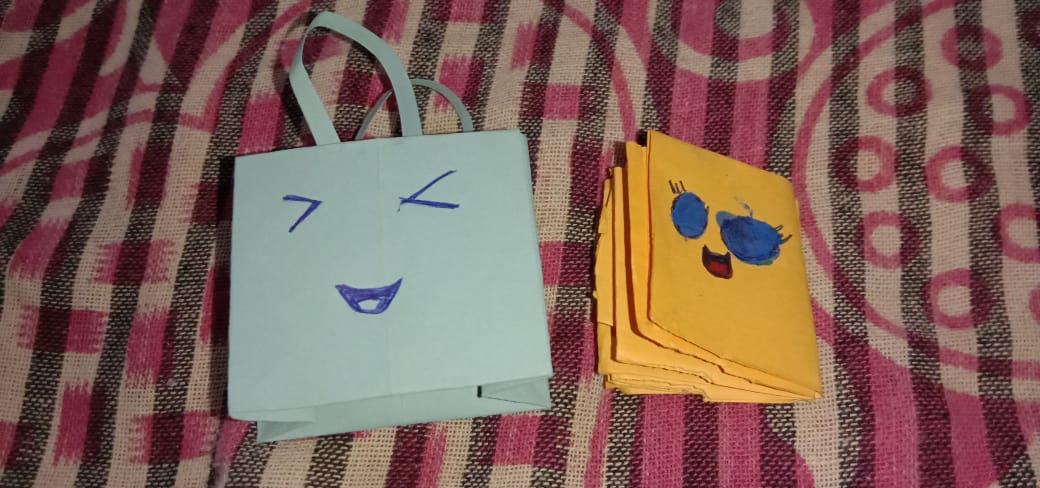 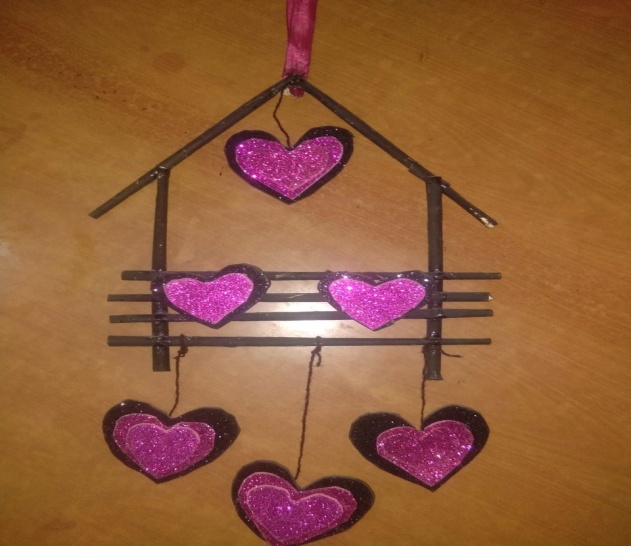 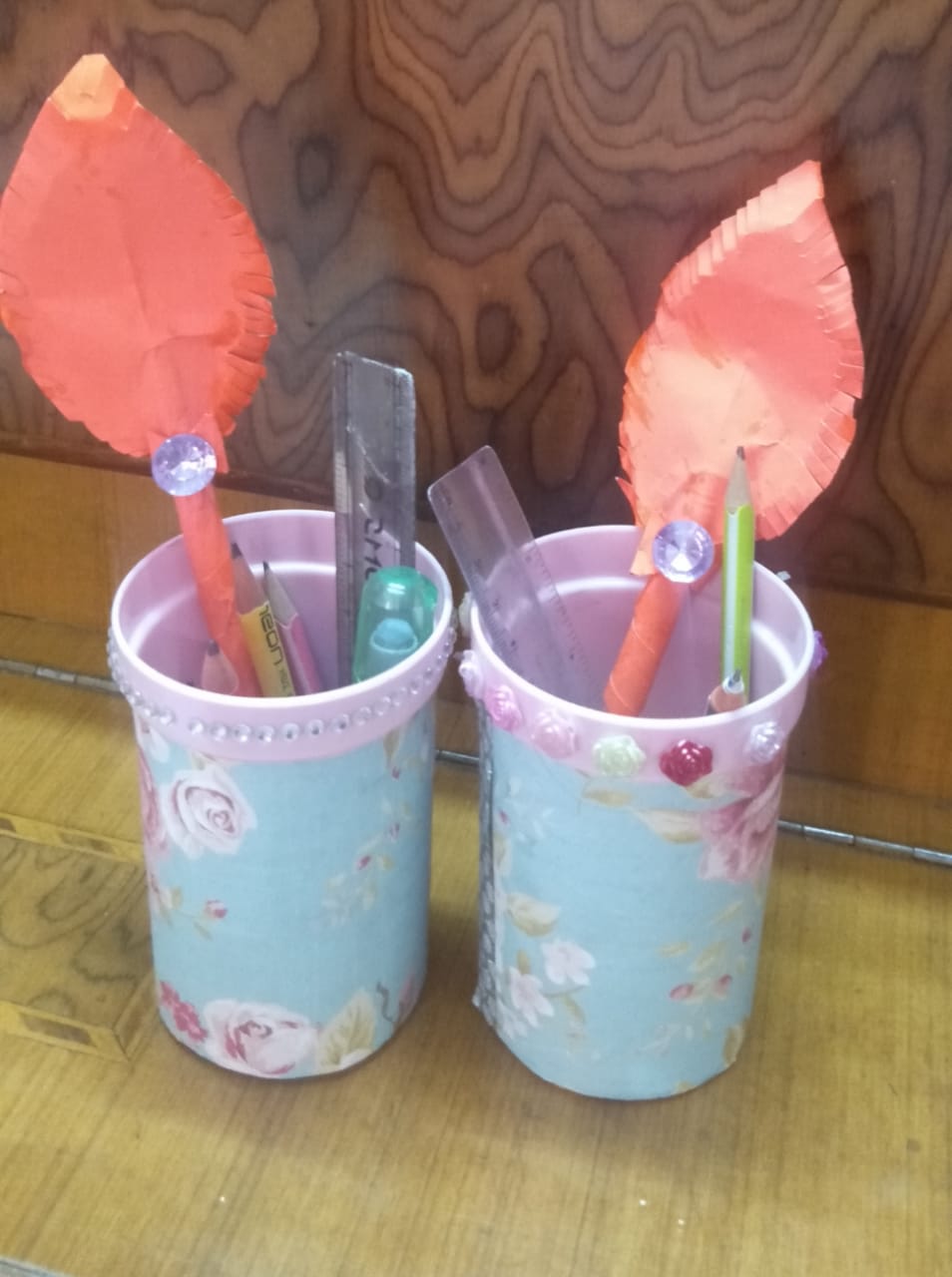 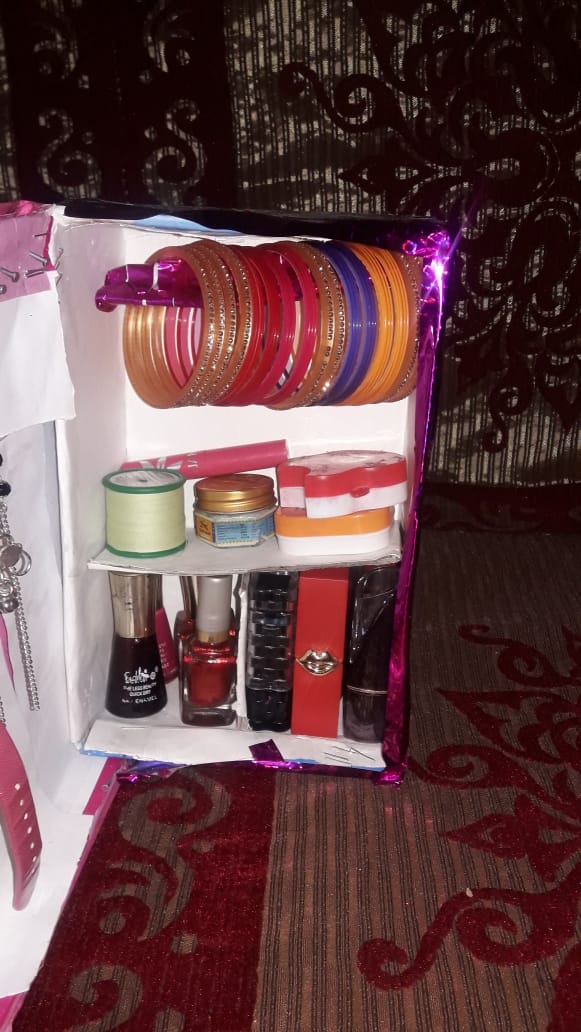 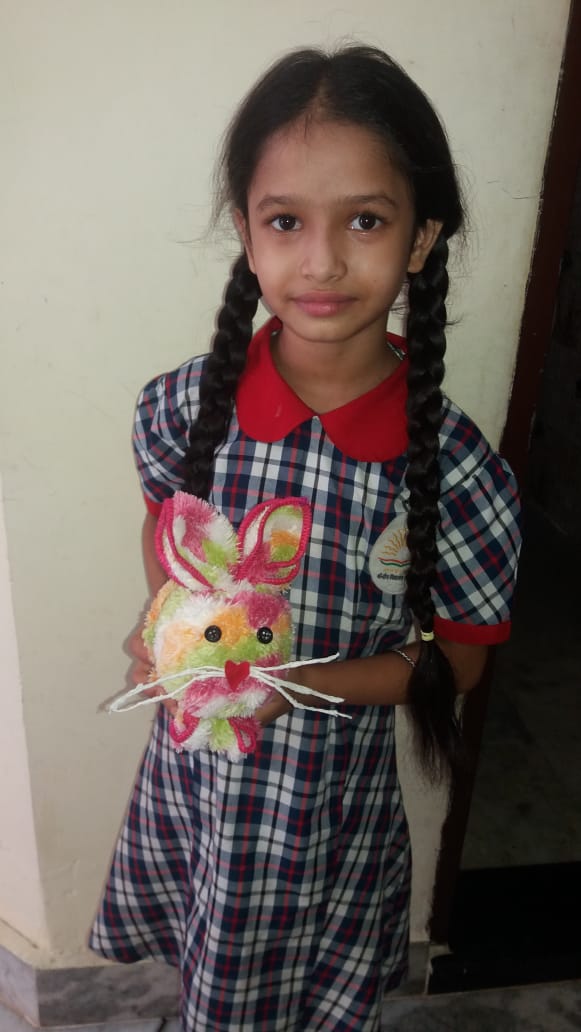 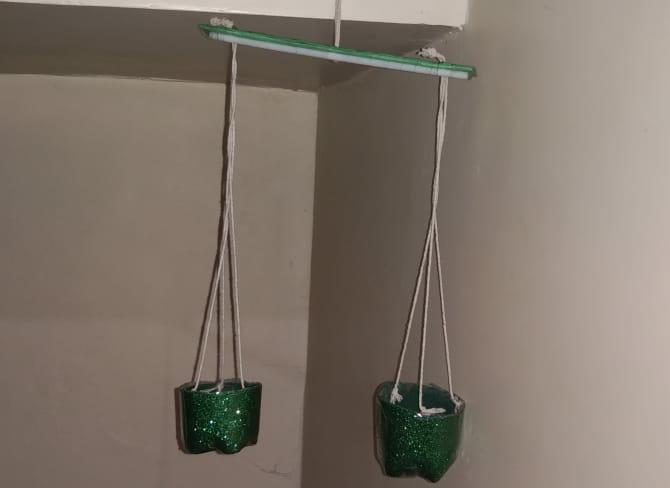 HINDI POEM RECITATION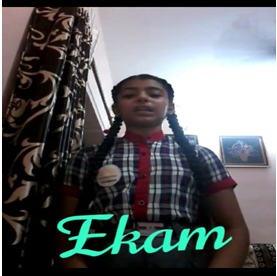 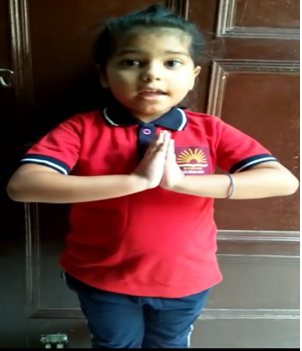 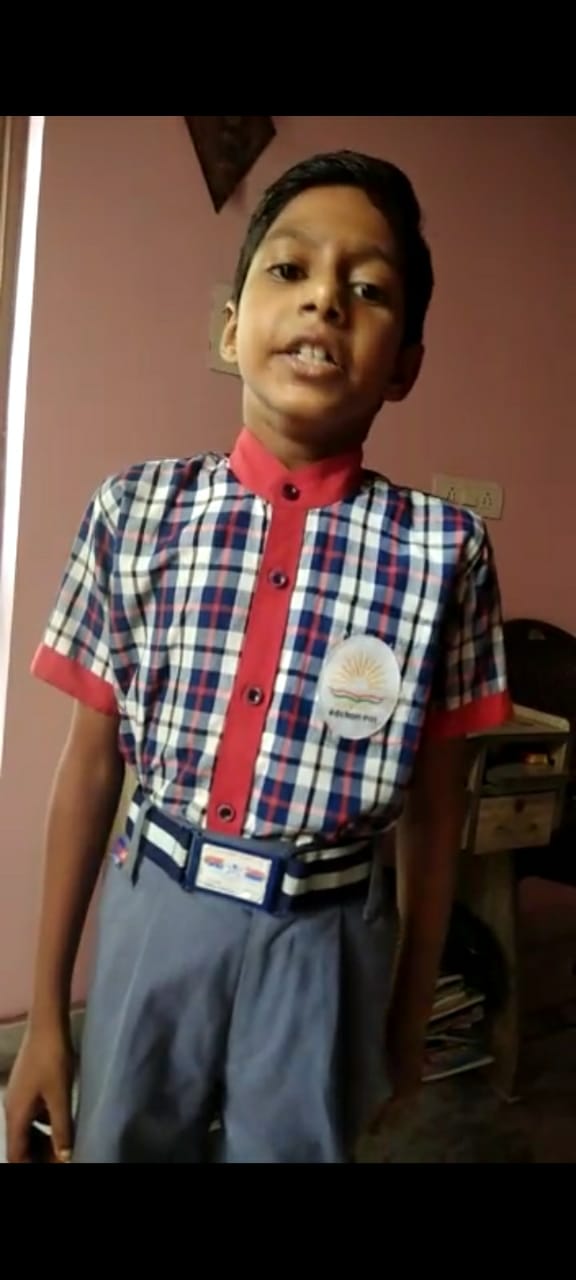 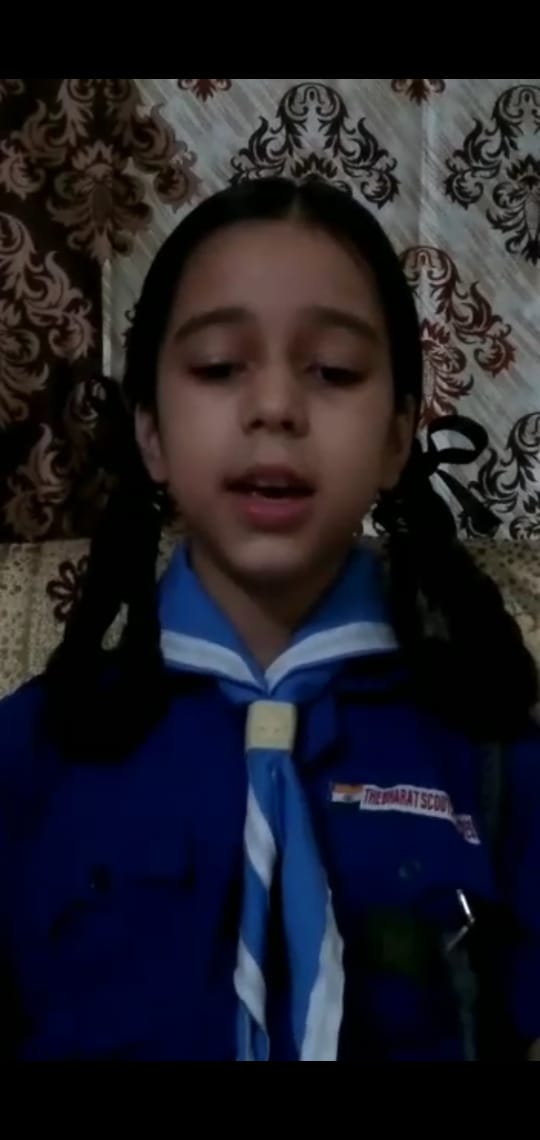 SOLO SONG COMPETITION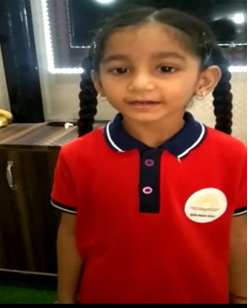 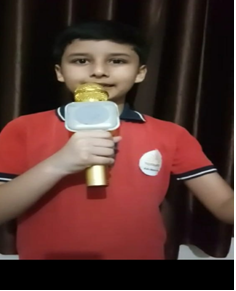 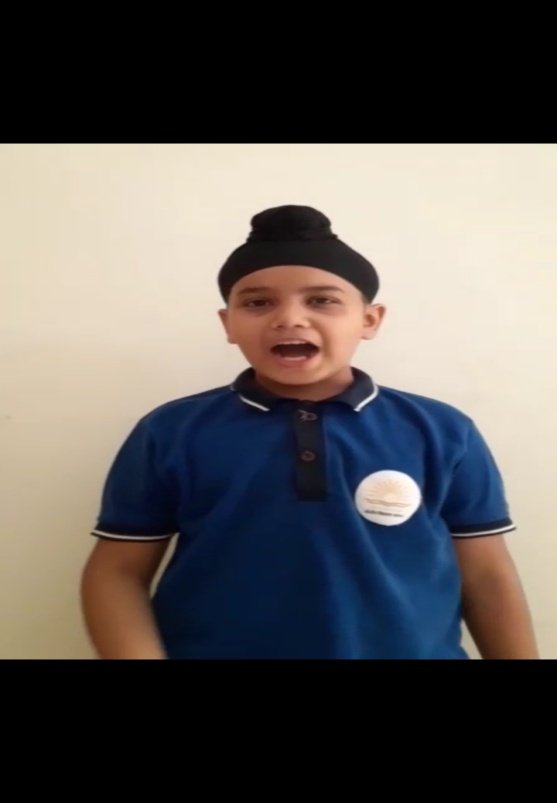 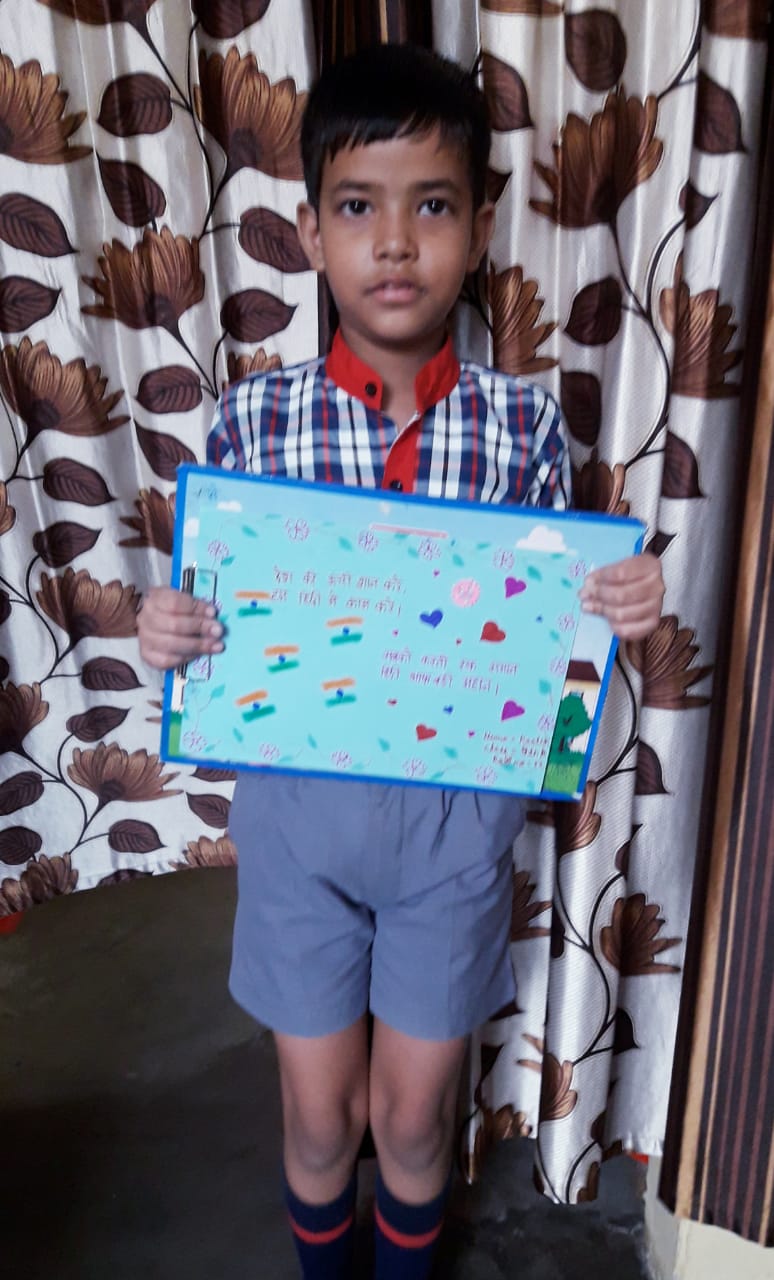 HINDI SLOGAN WRITTING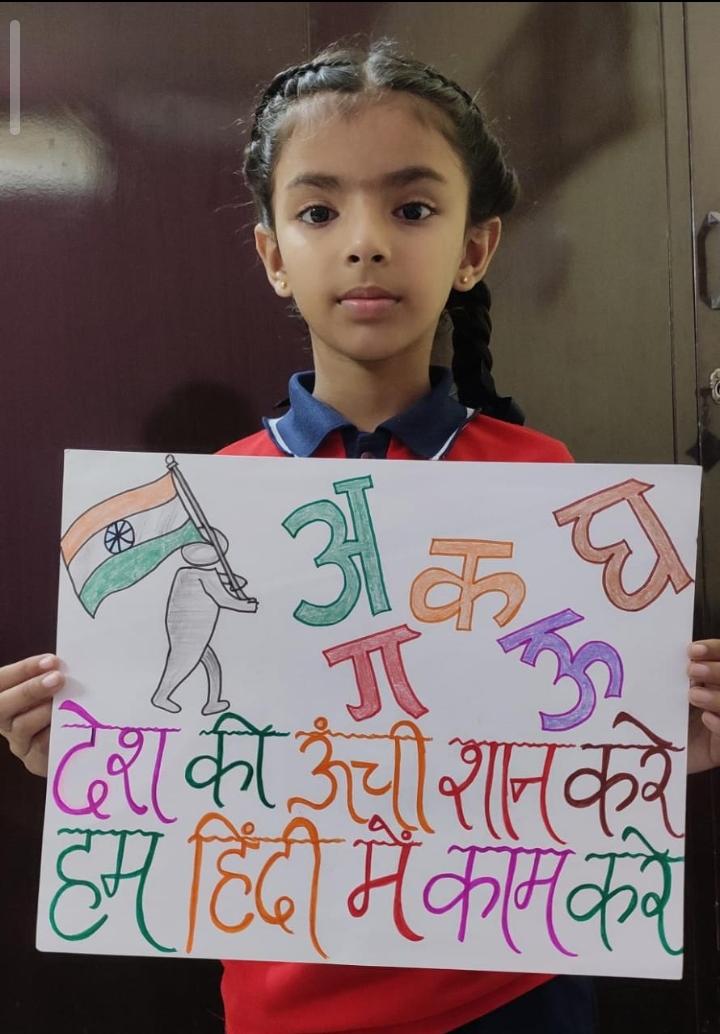 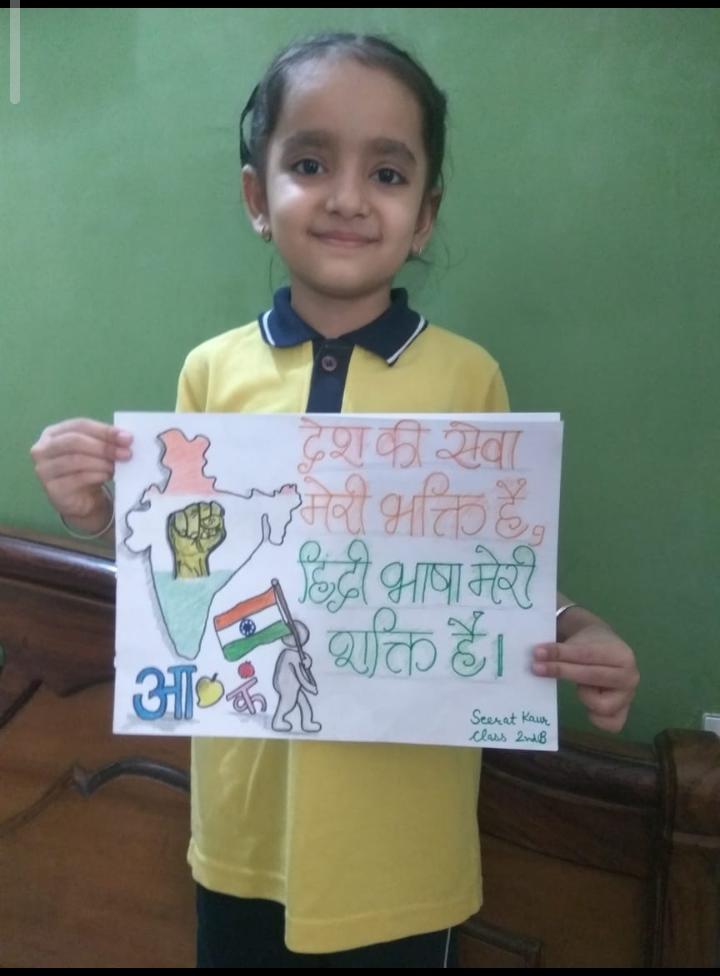 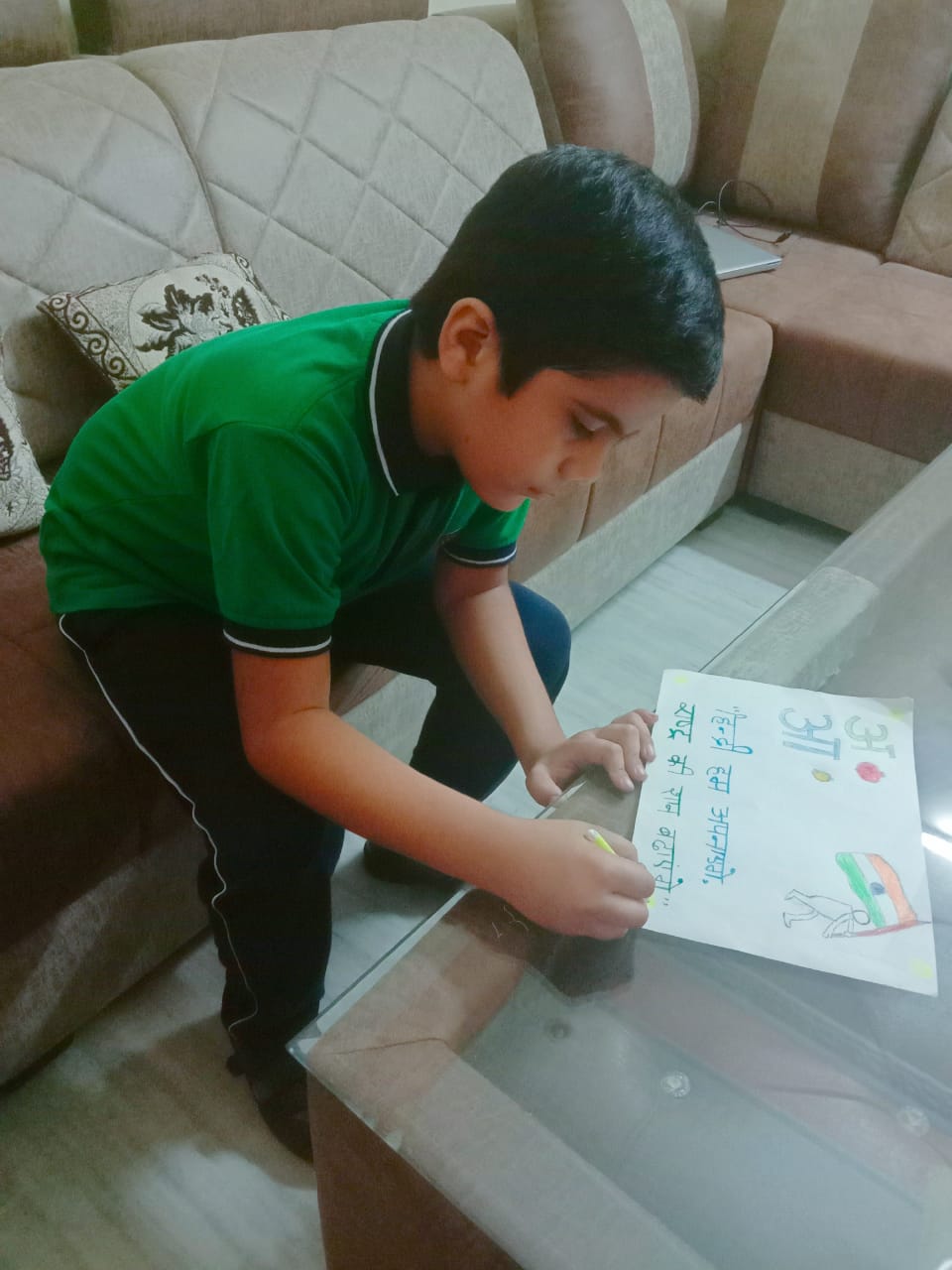 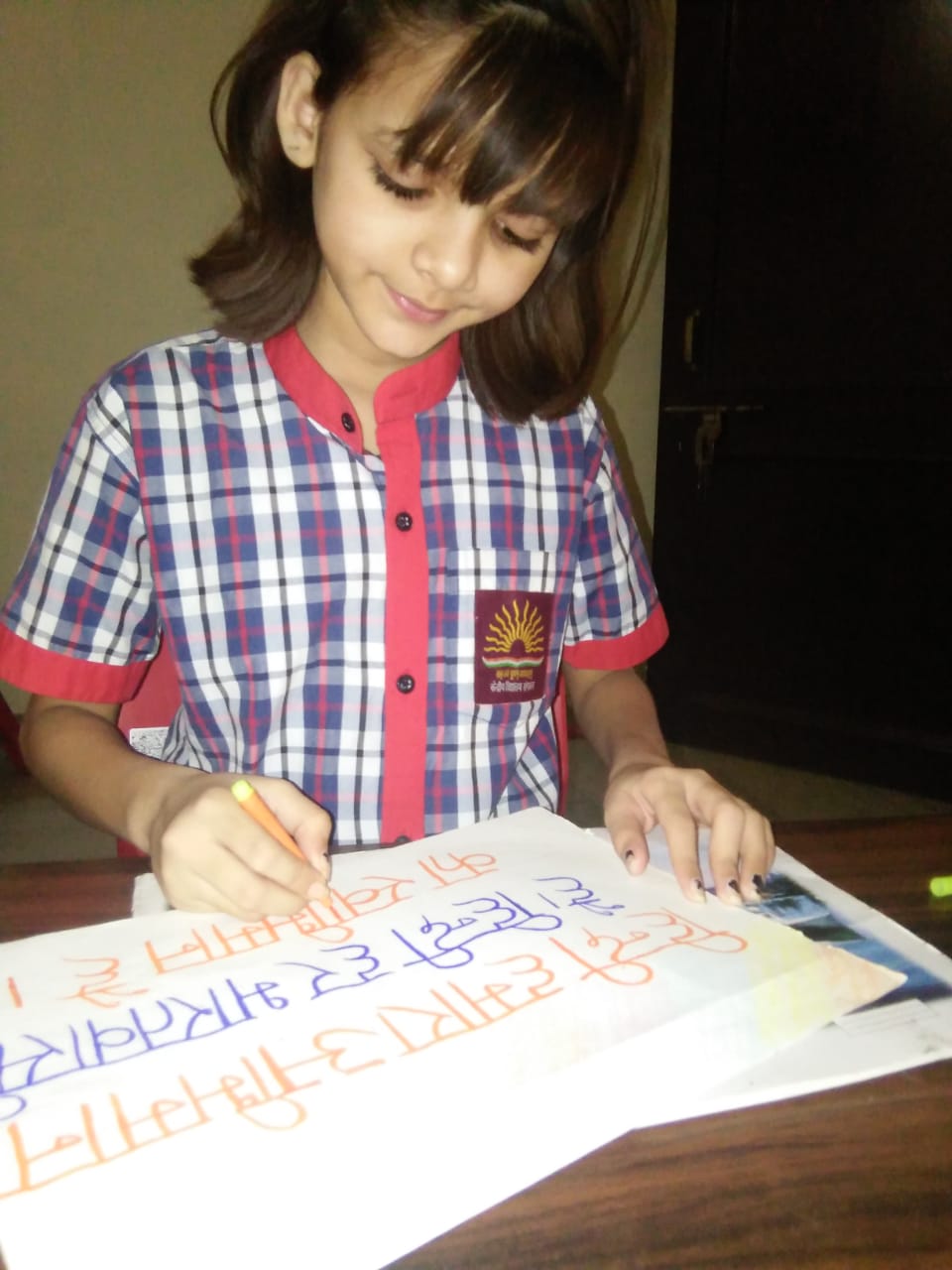 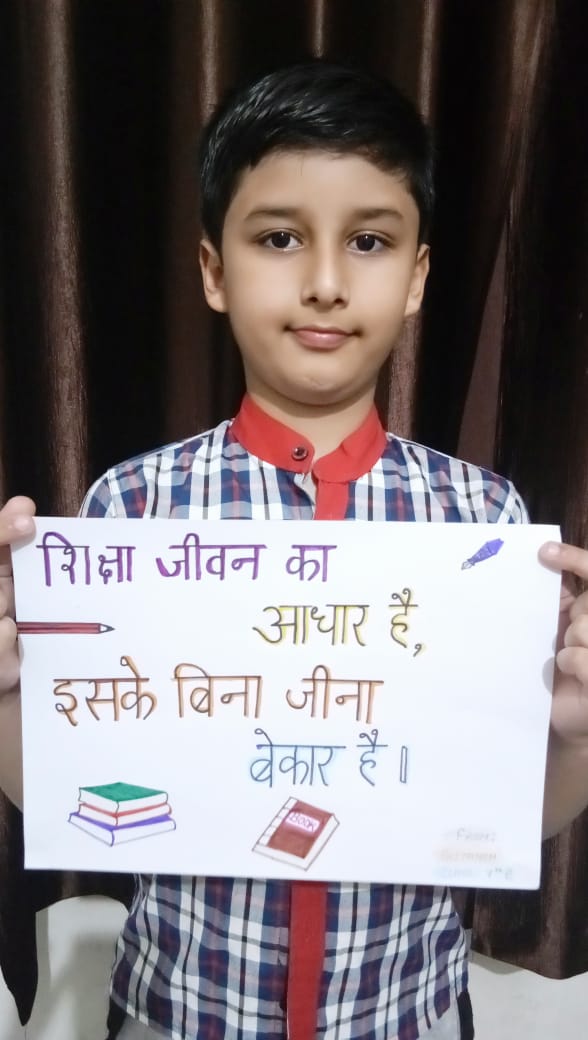 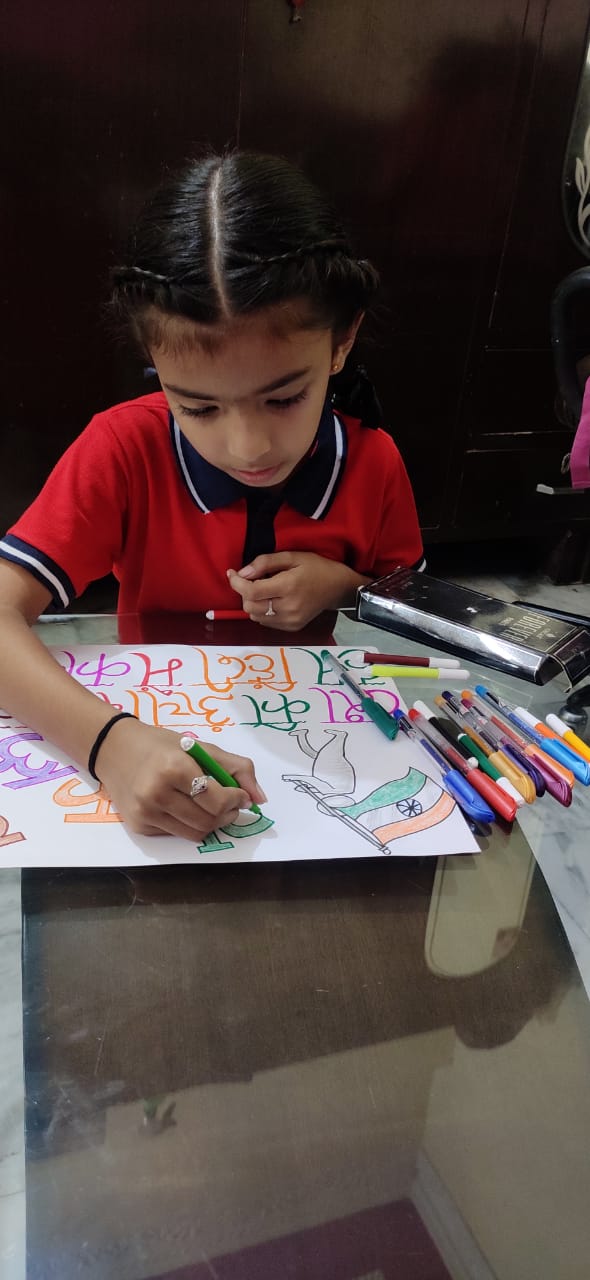 KITCHEN GARDEN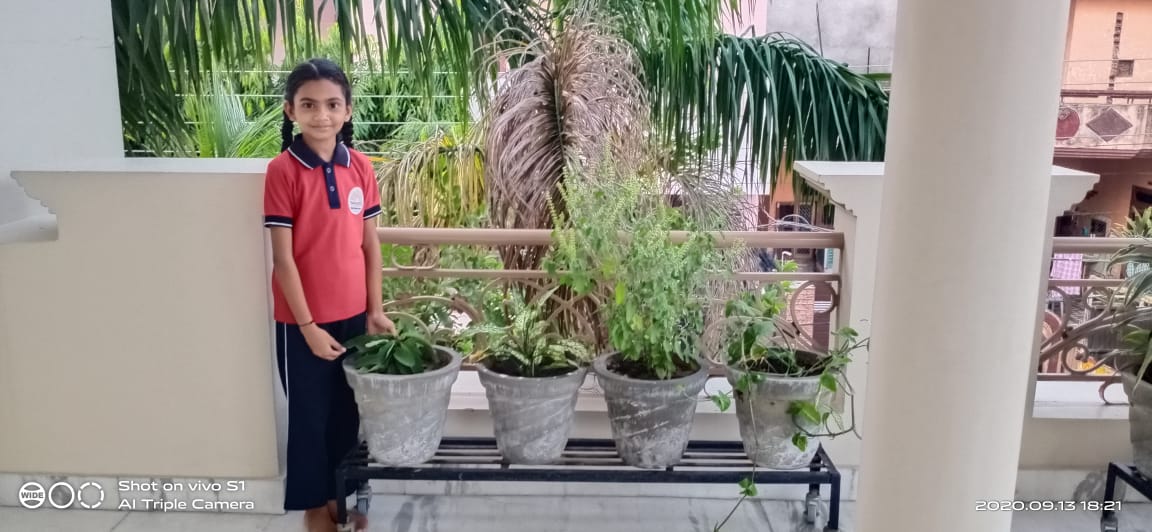 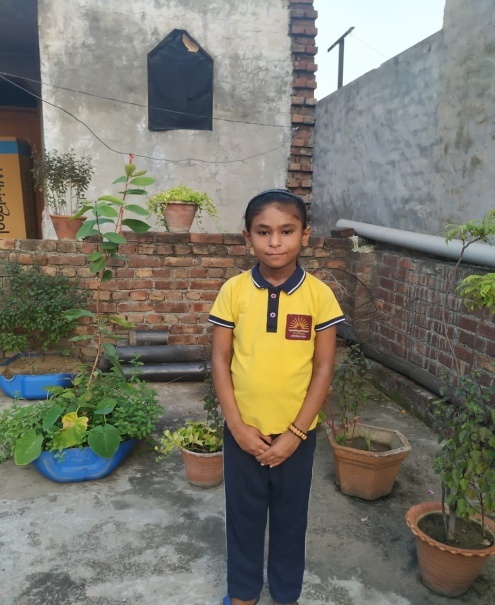 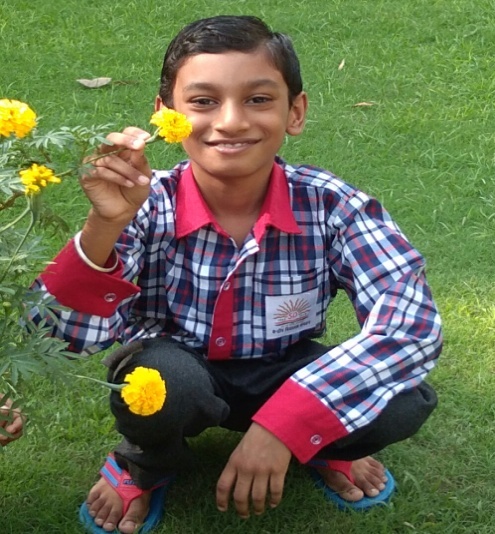 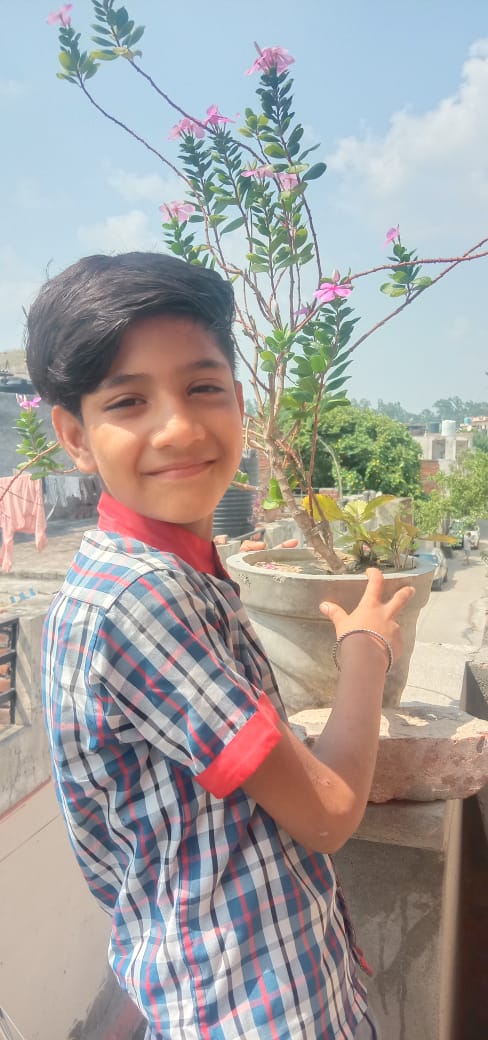 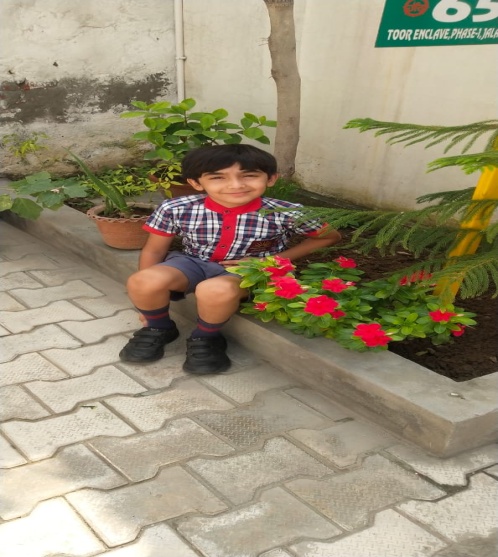 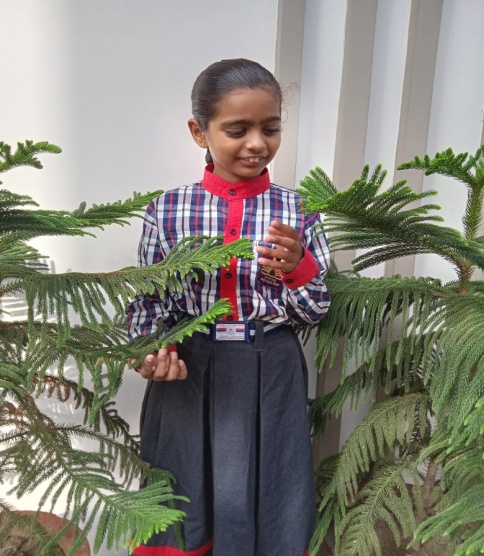 ENGLISH SLOGAN WRITING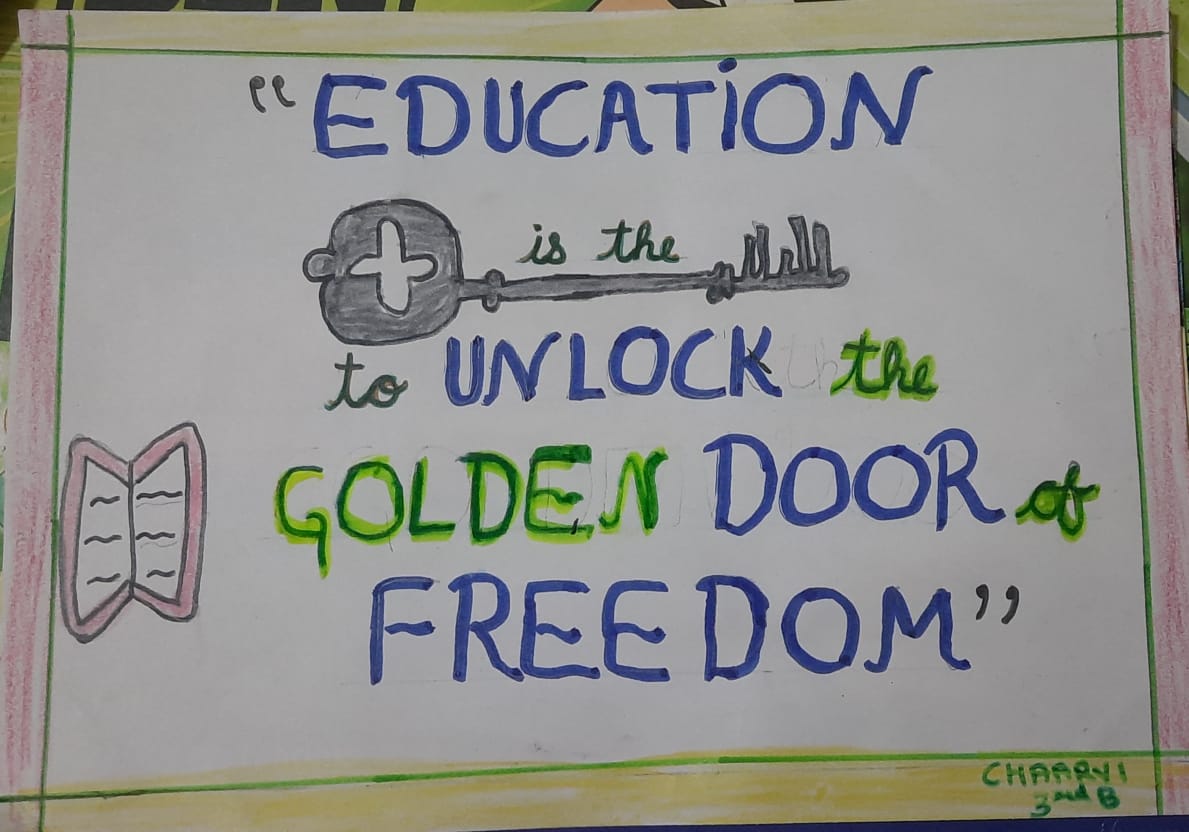 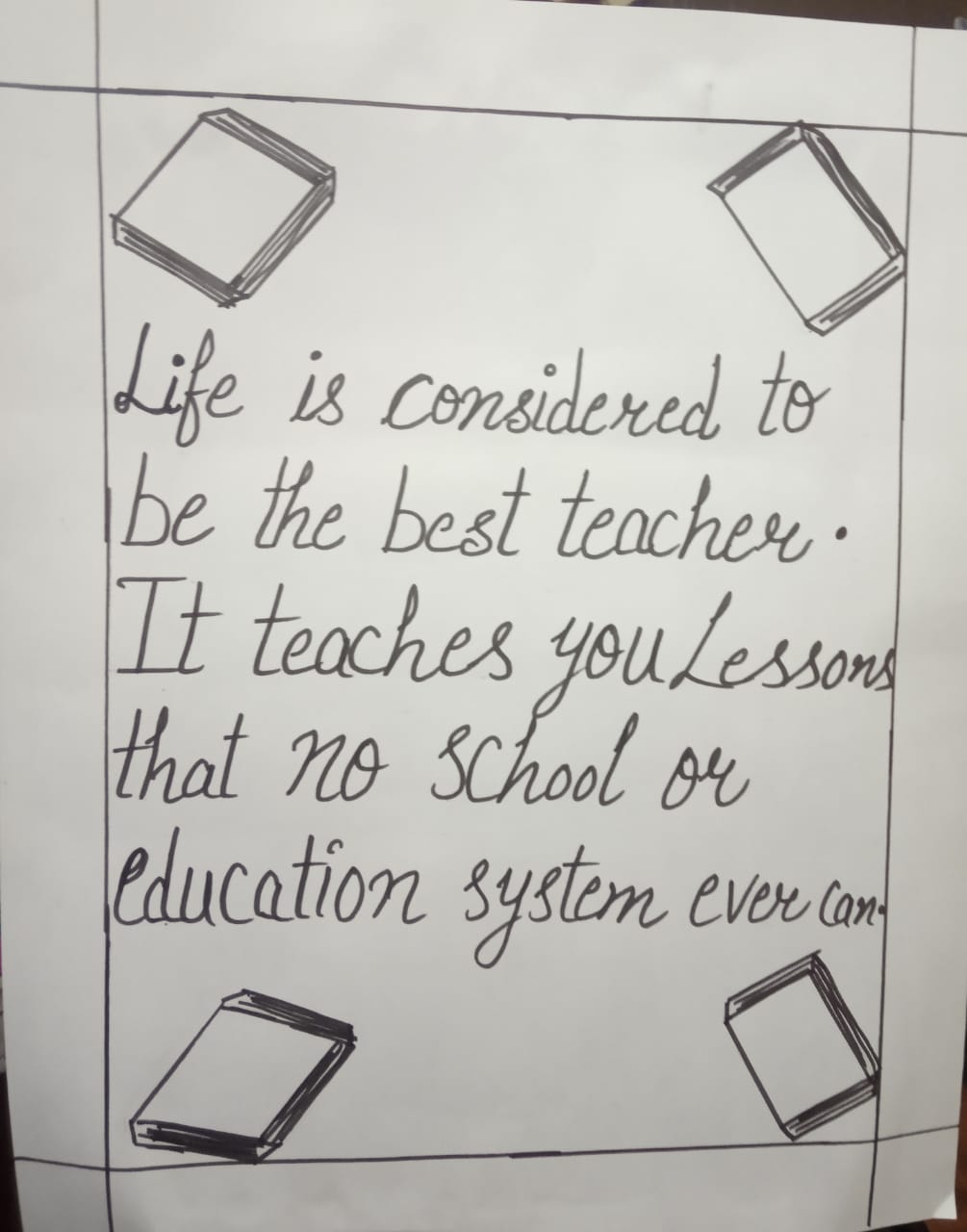 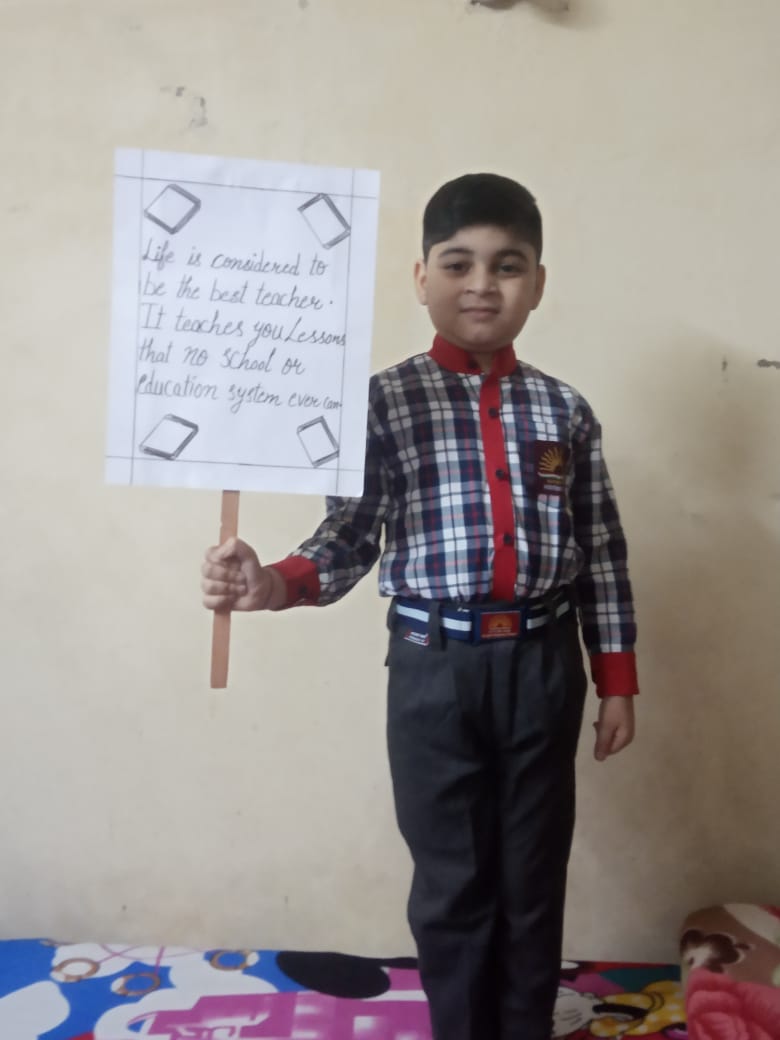 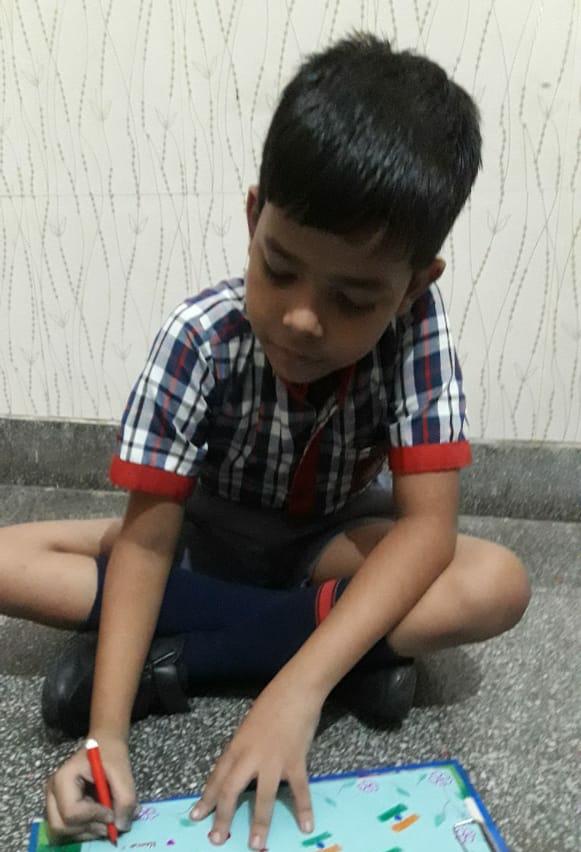 FUNDAY ACTIVITIES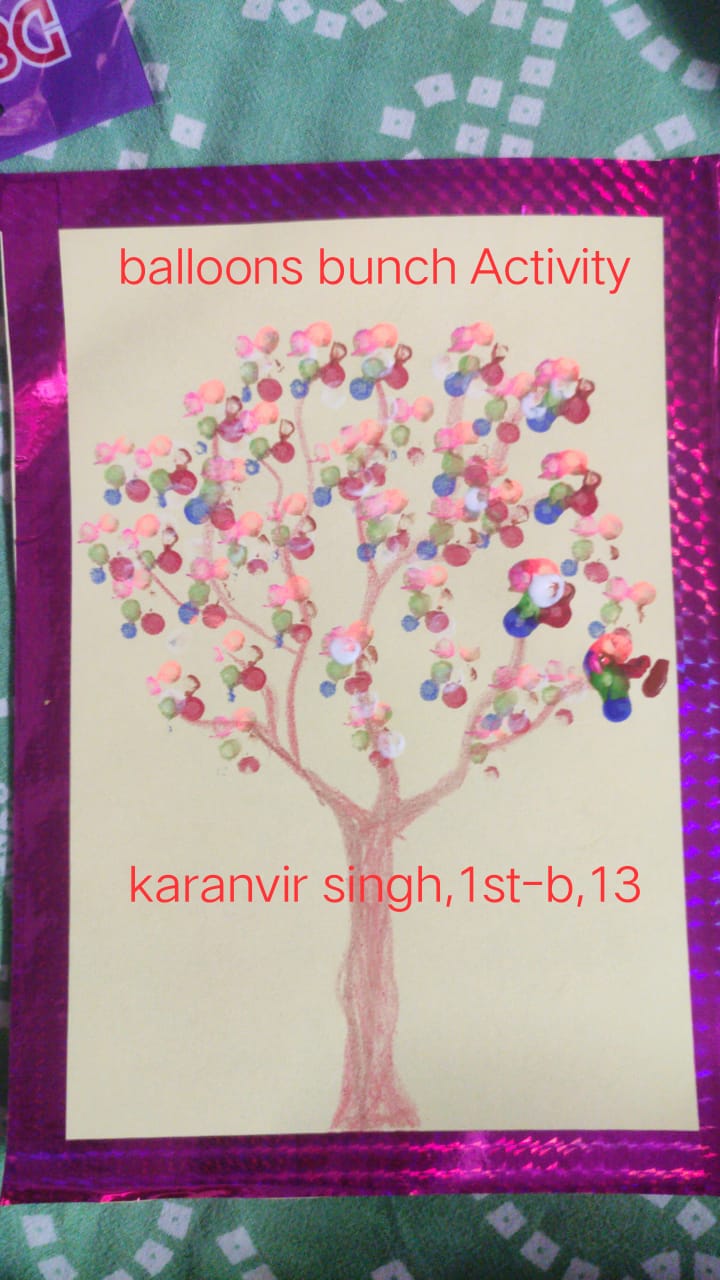 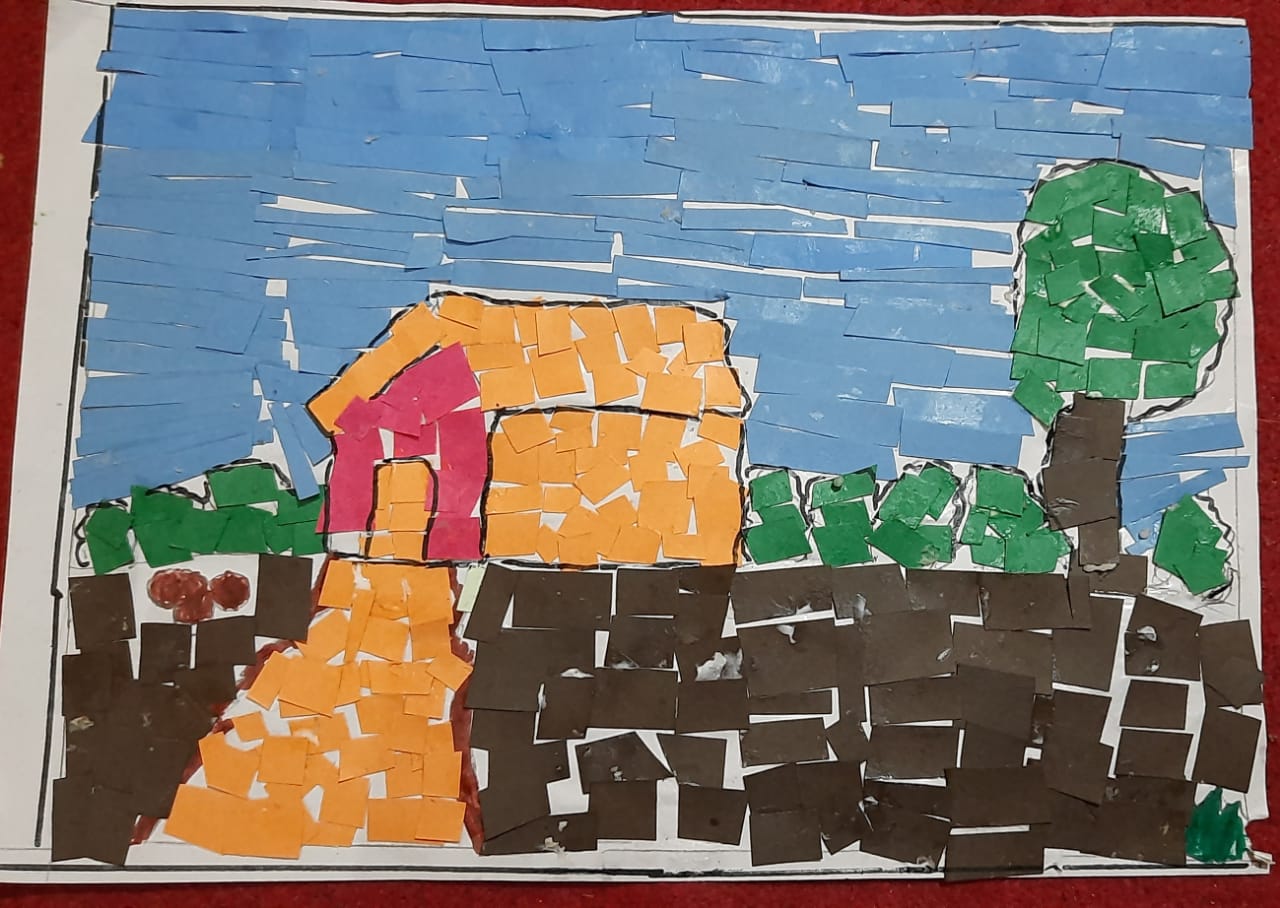 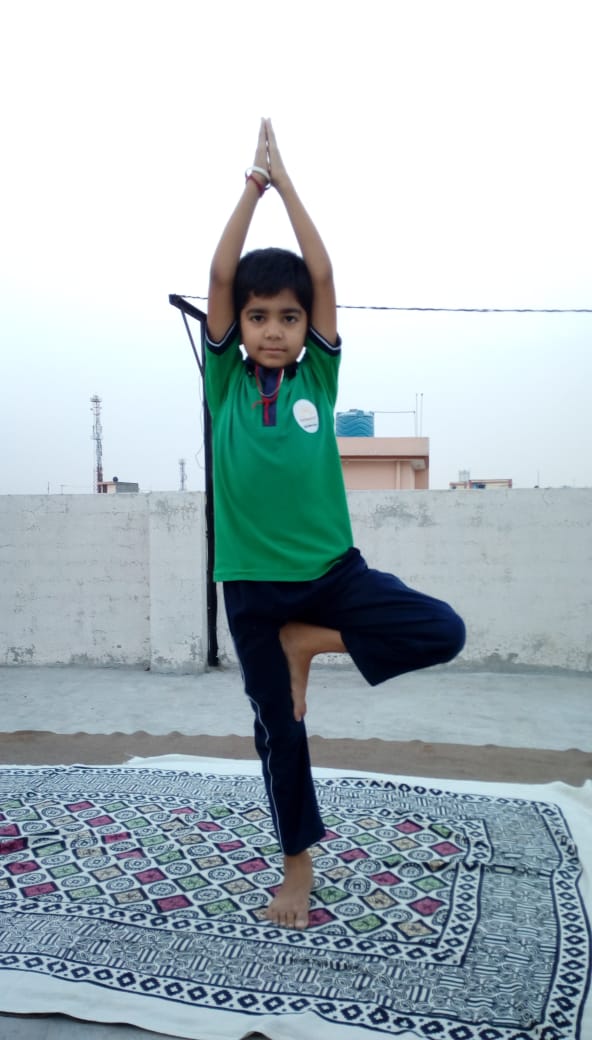 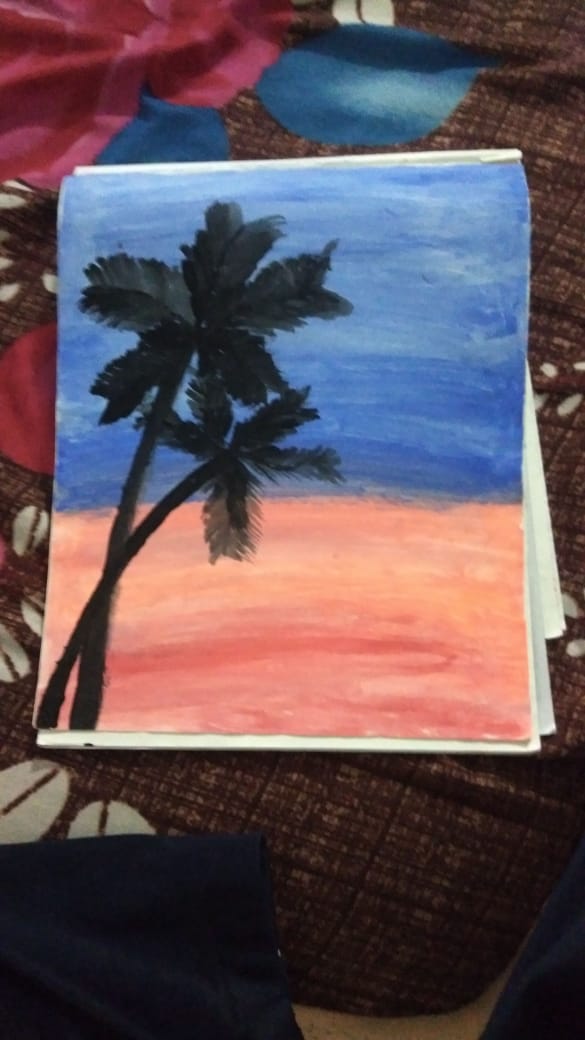 PAPER ACTIVITY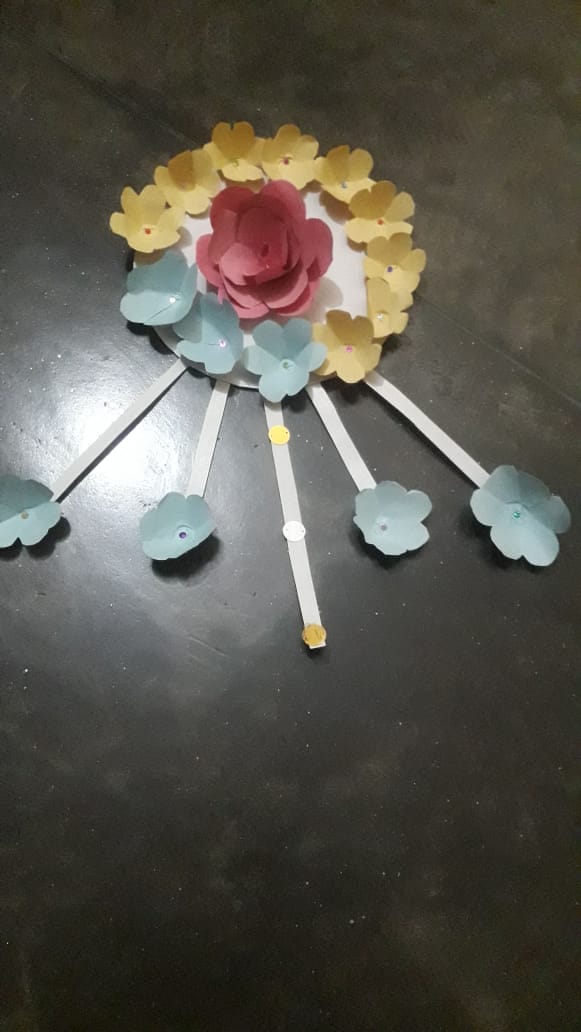 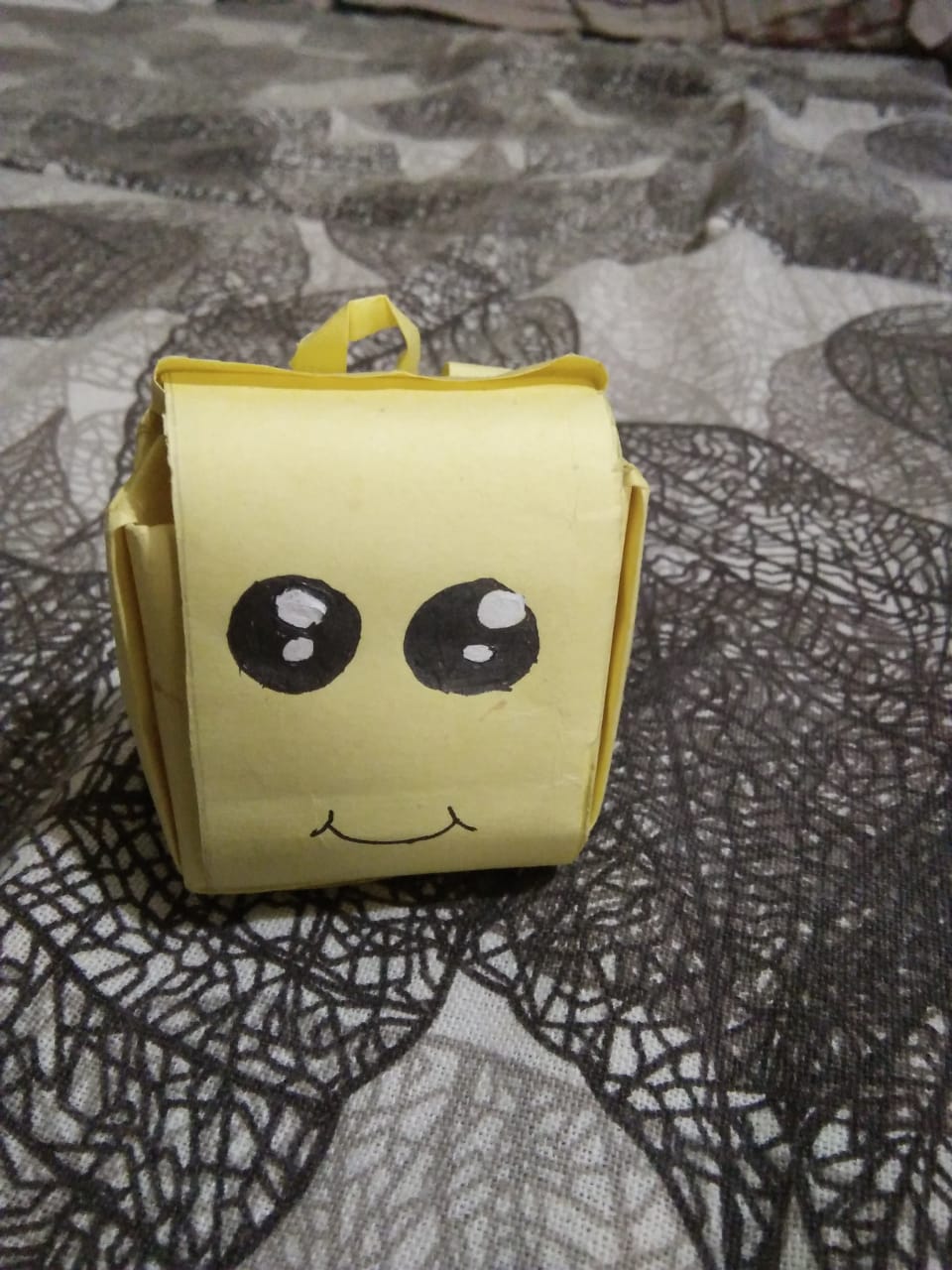 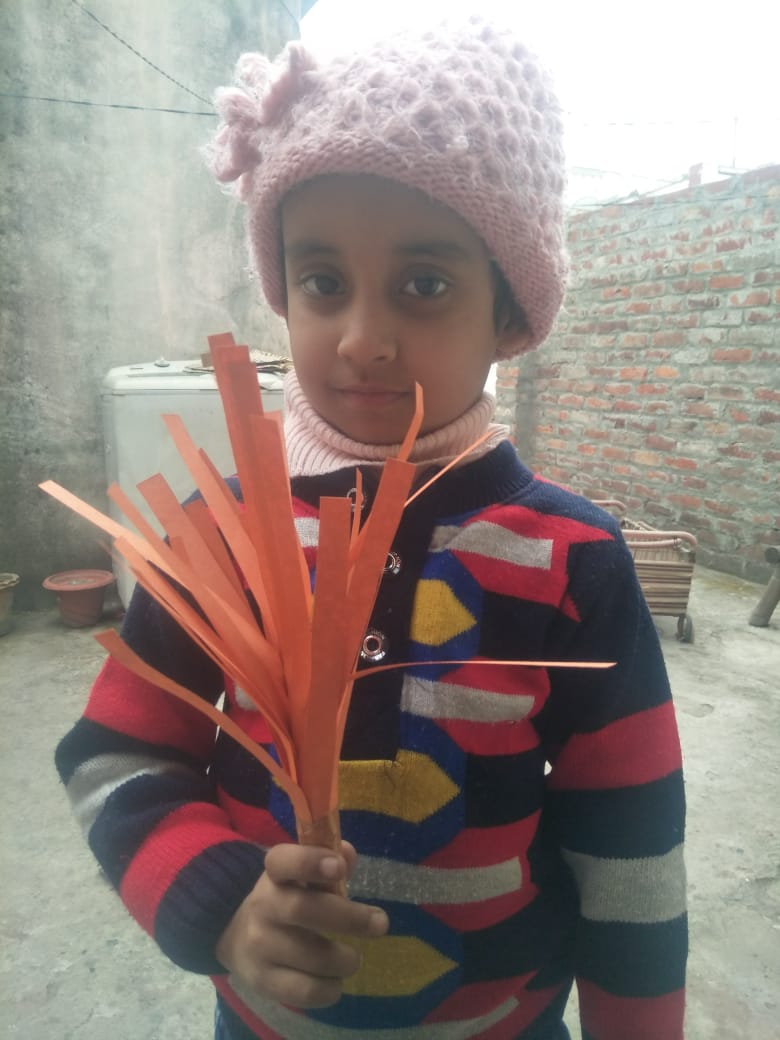 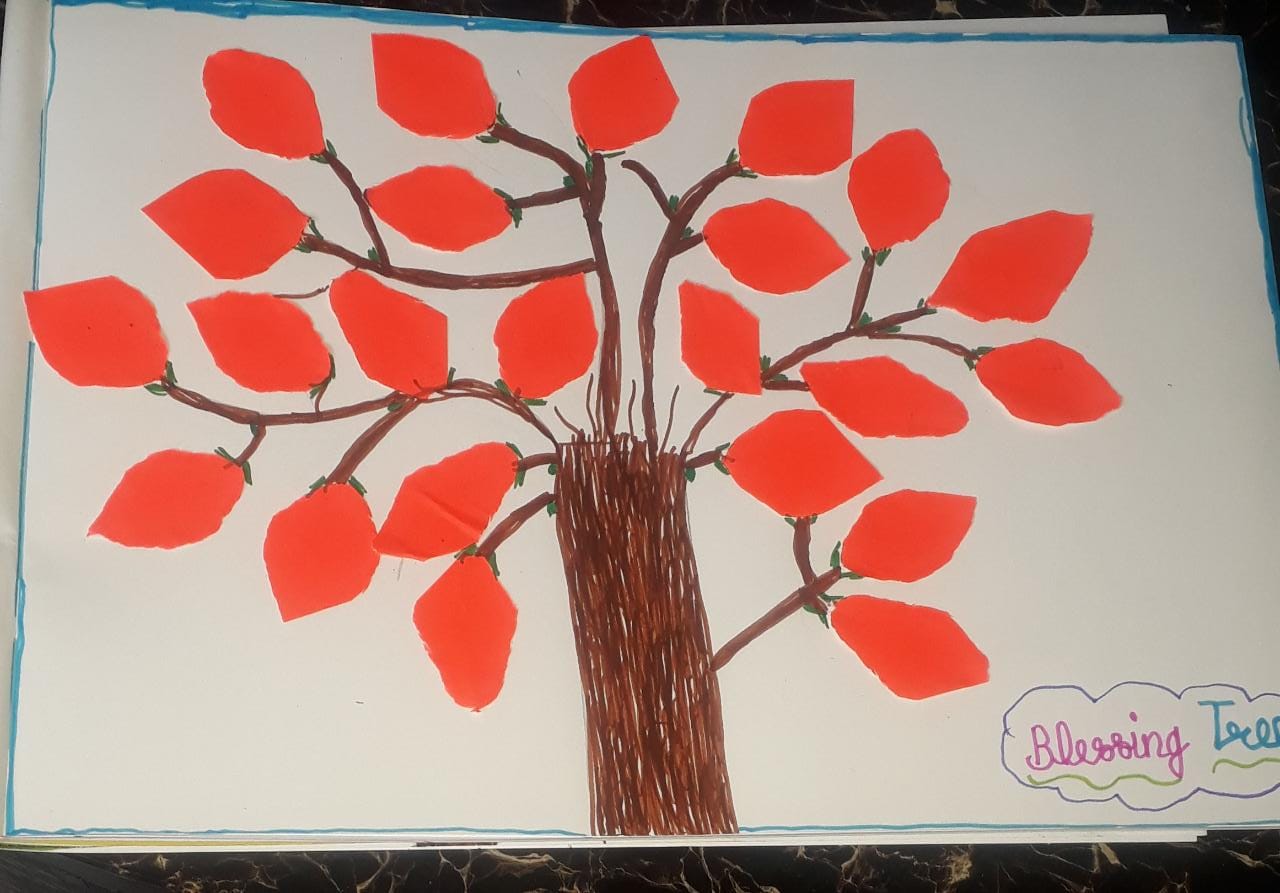 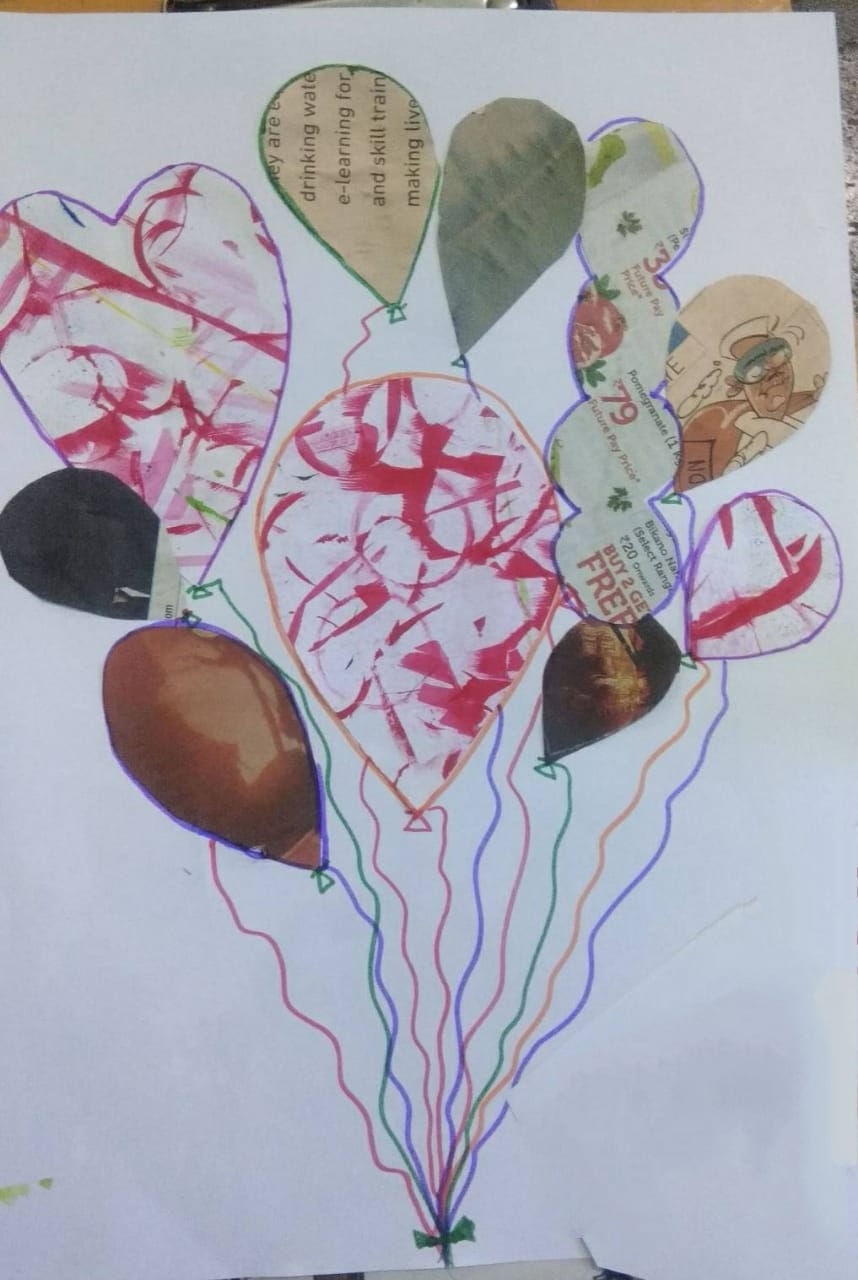 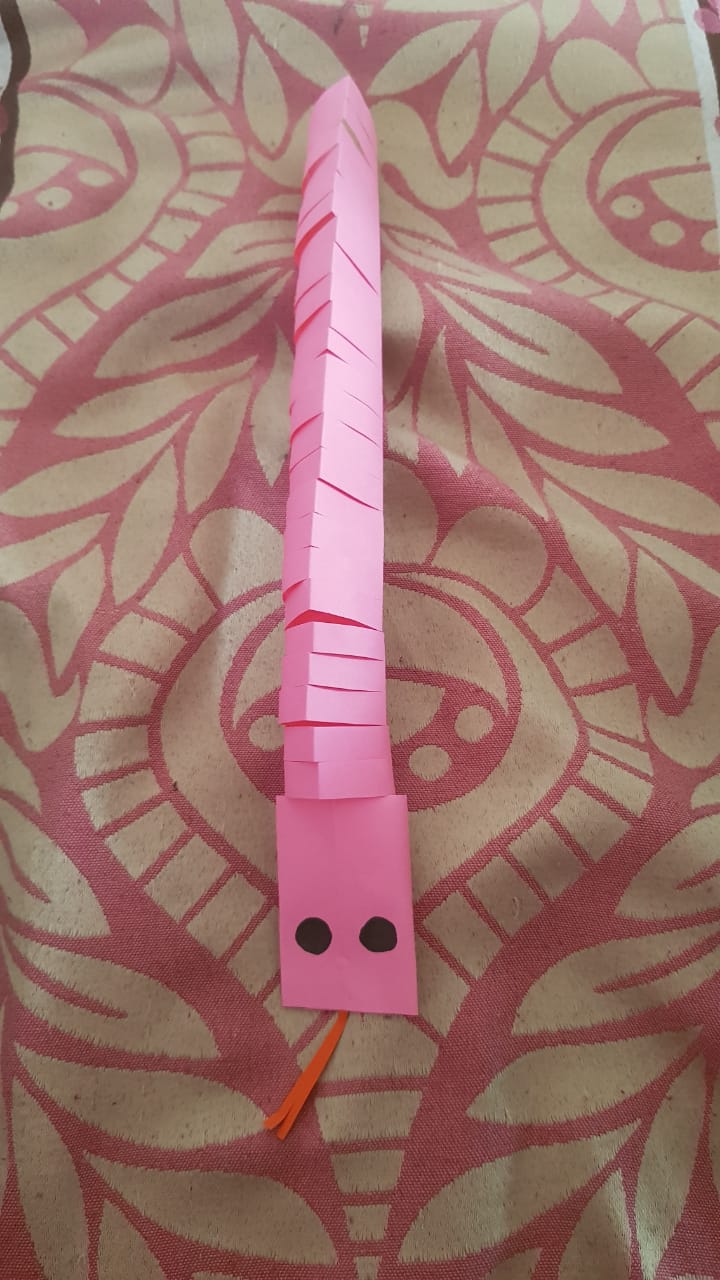 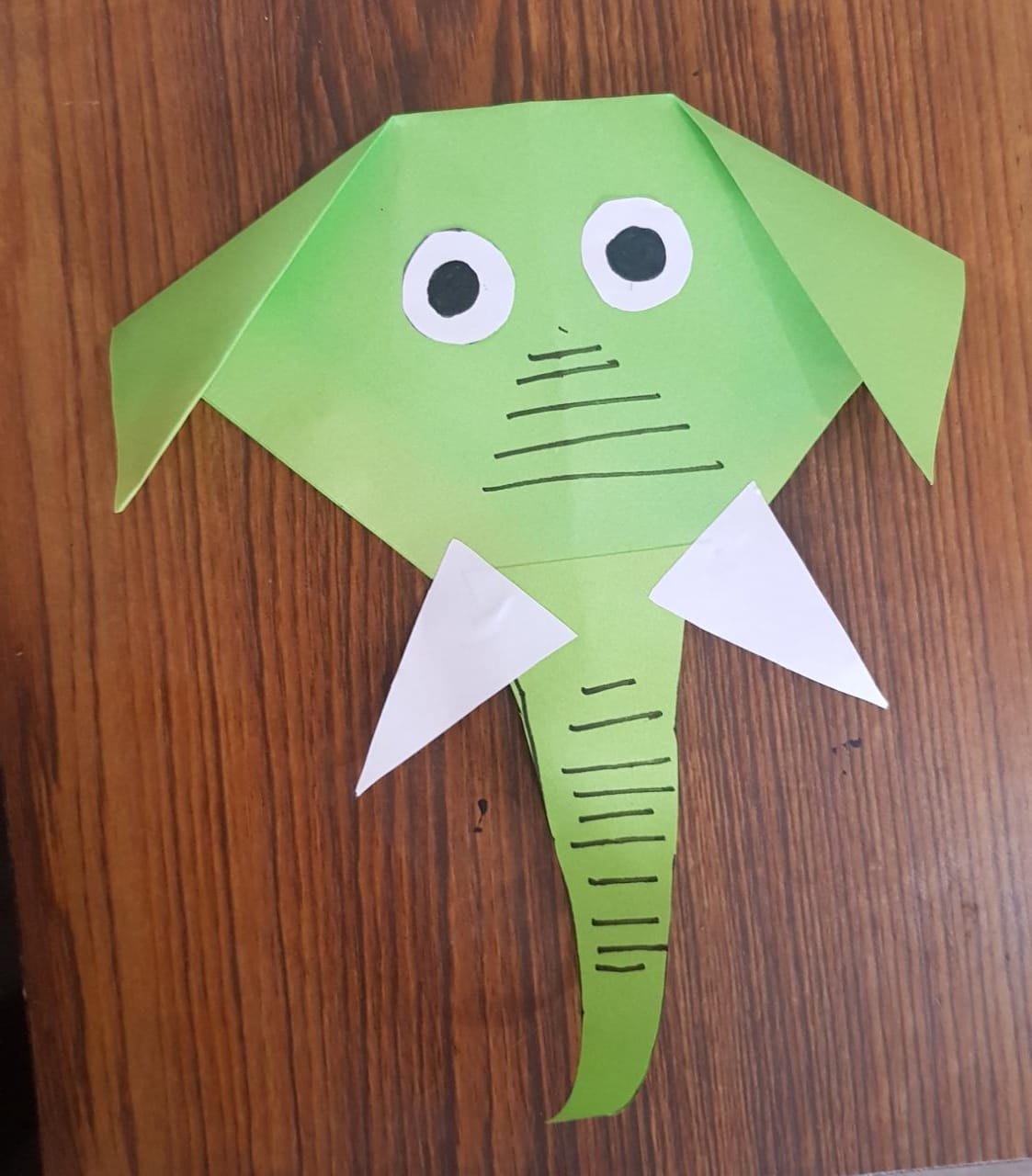 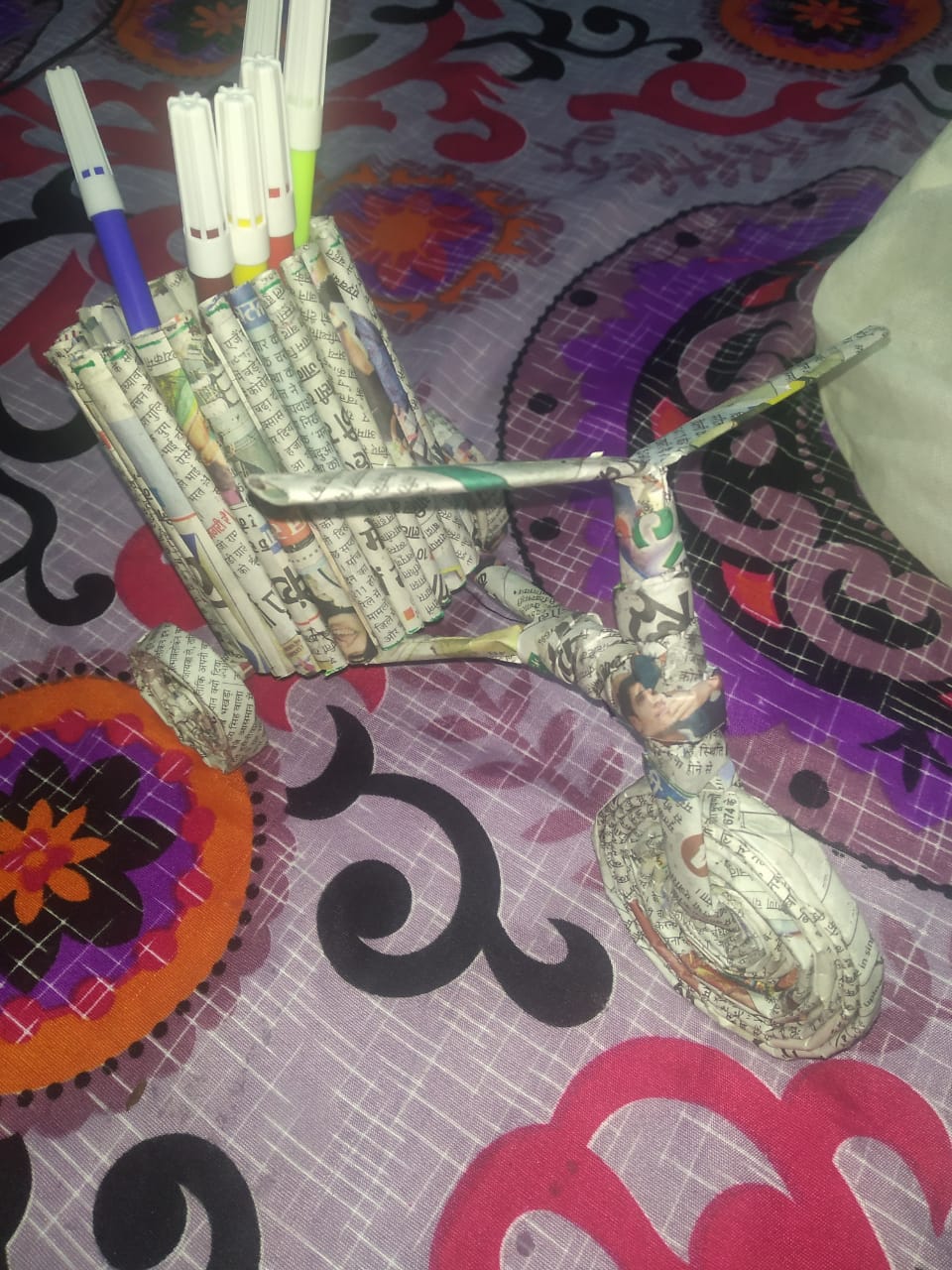 PLOGGING RUN ACTIVITY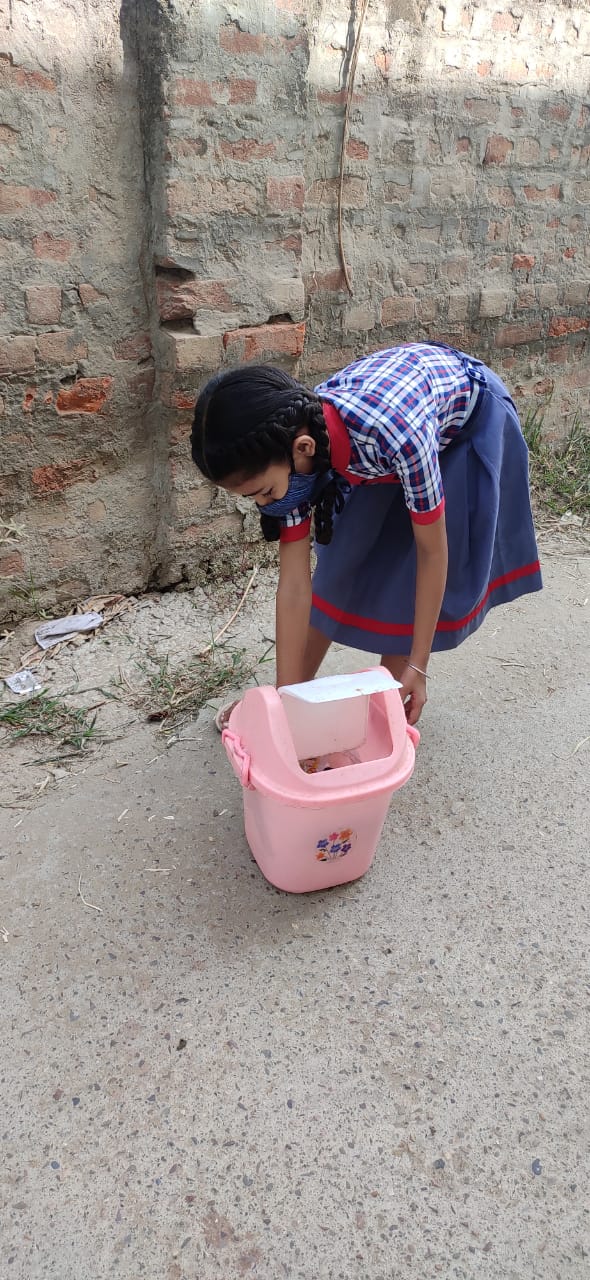 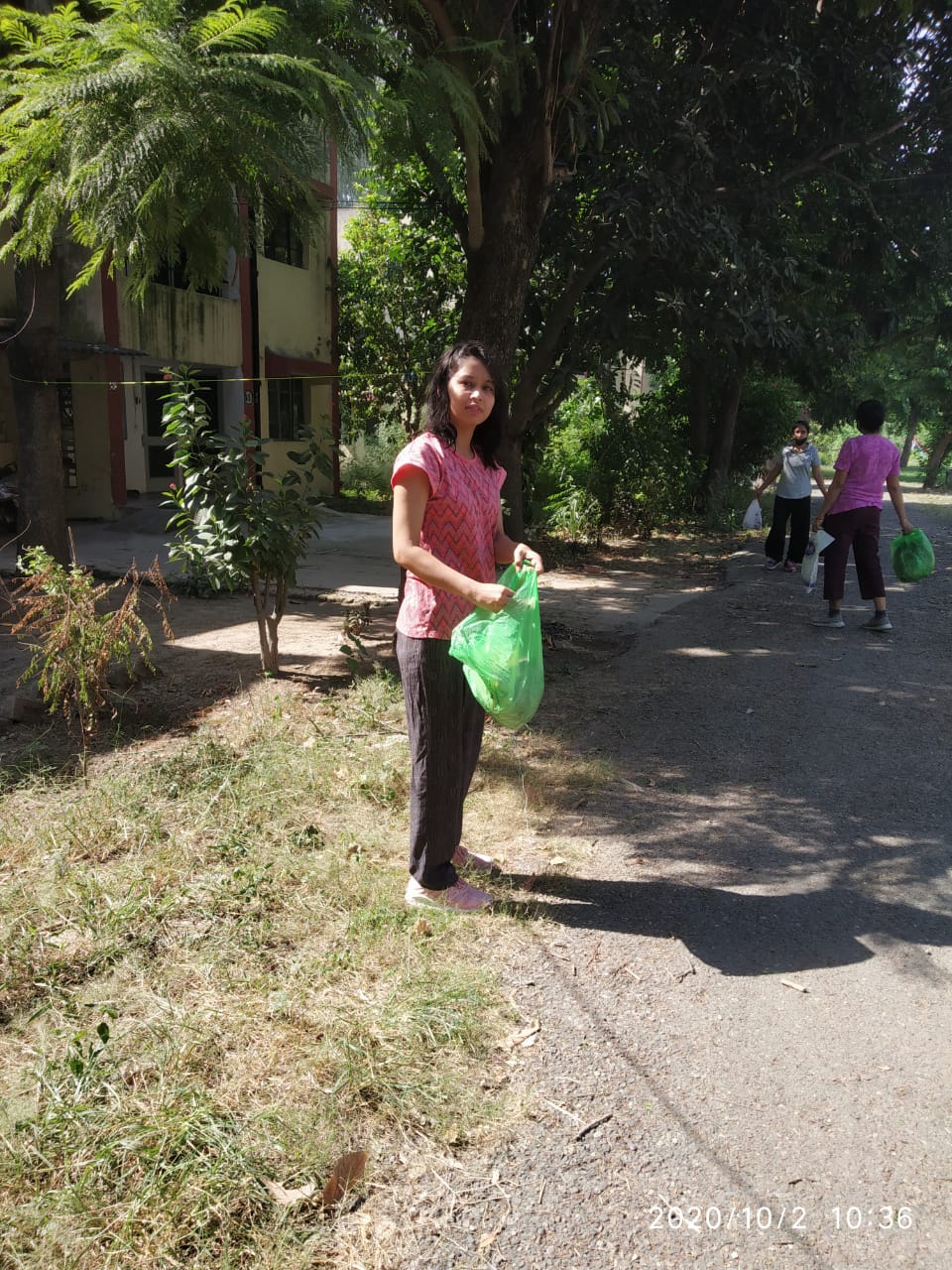 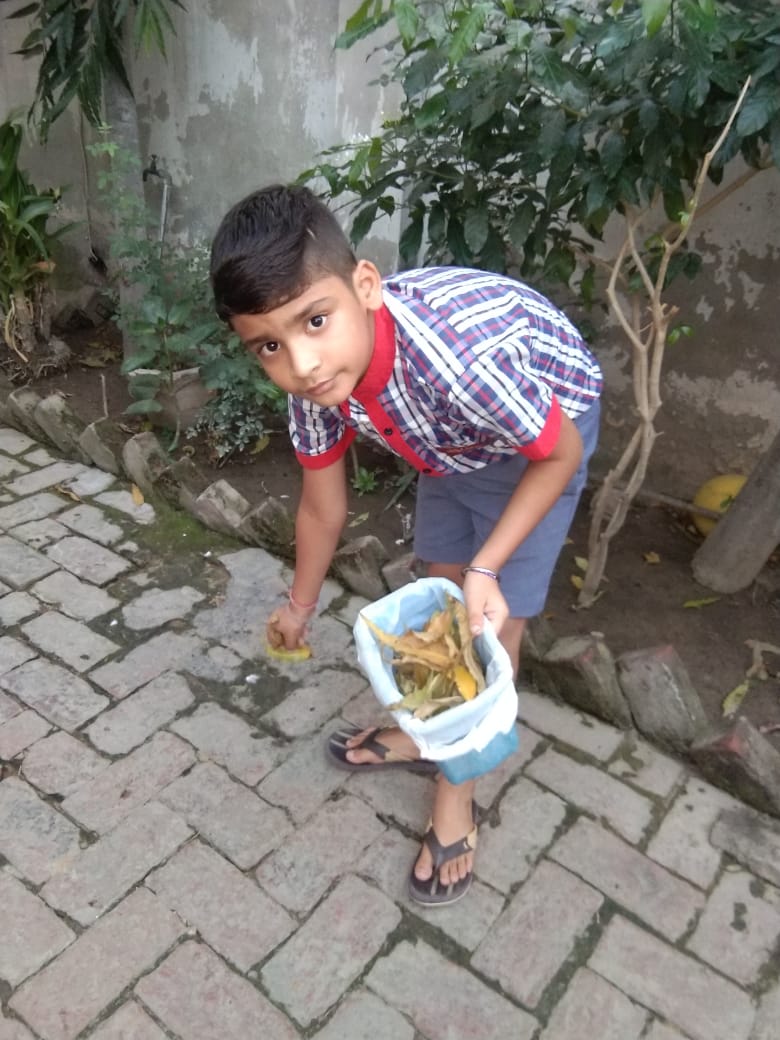 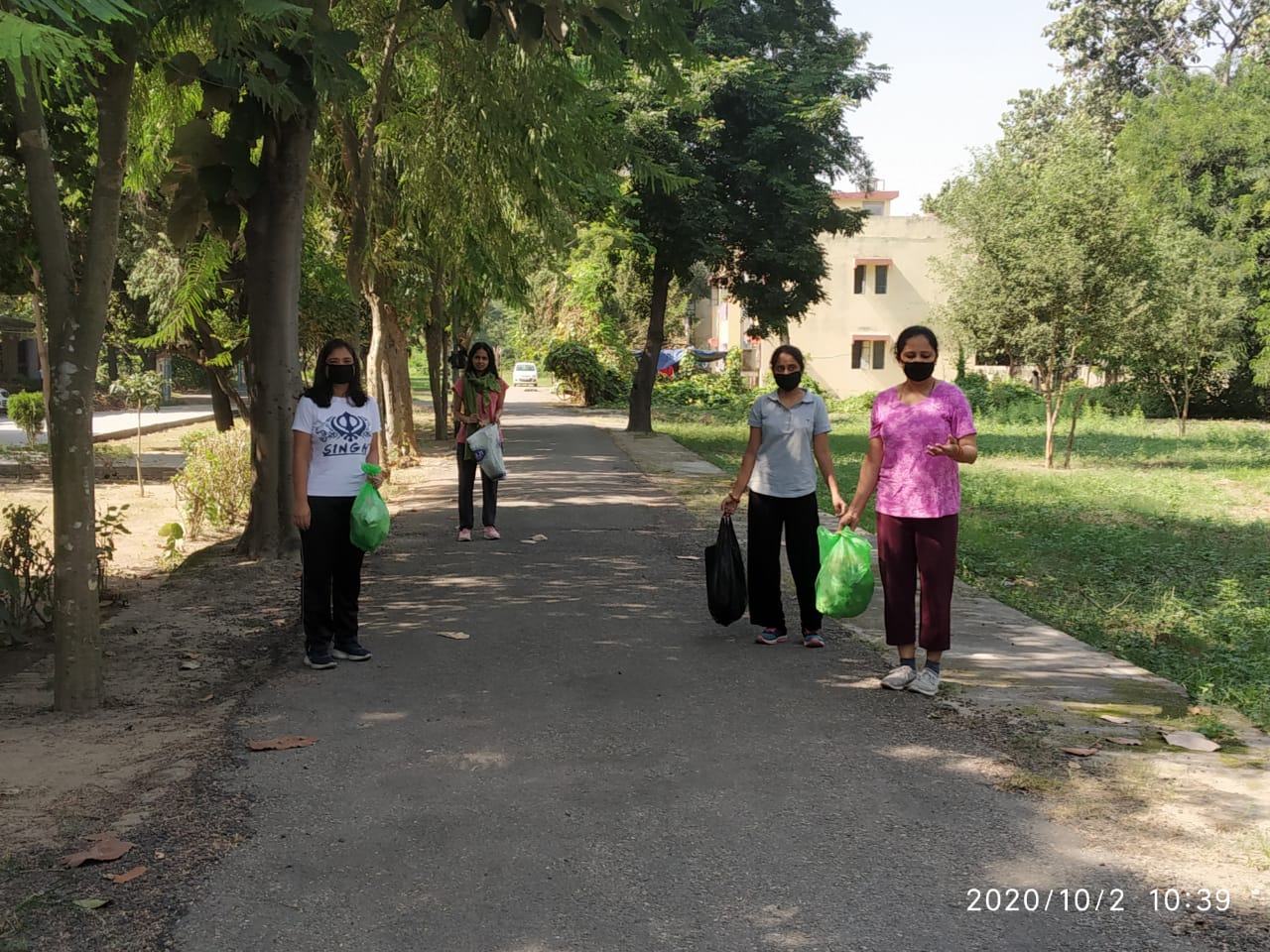 EVS & MATHEMATICS CBL WORKSHOP           OF PRIMARY TEACHERS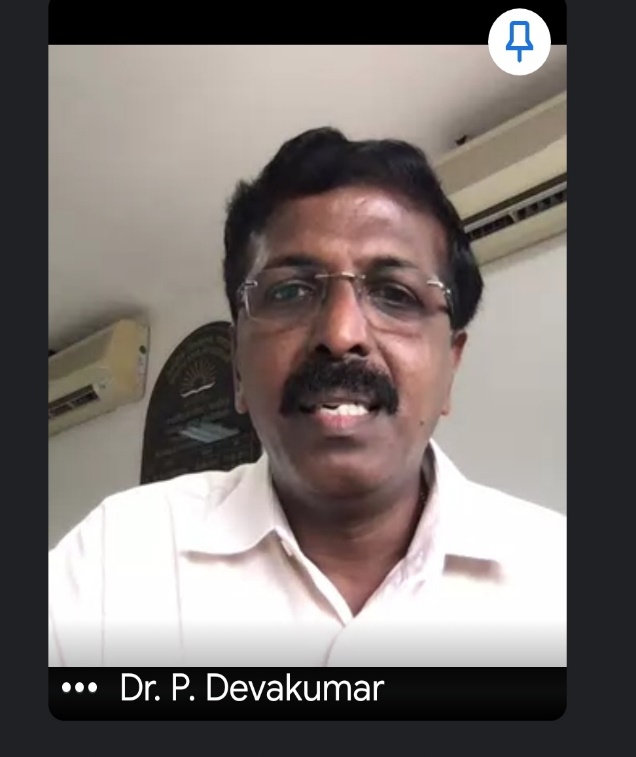 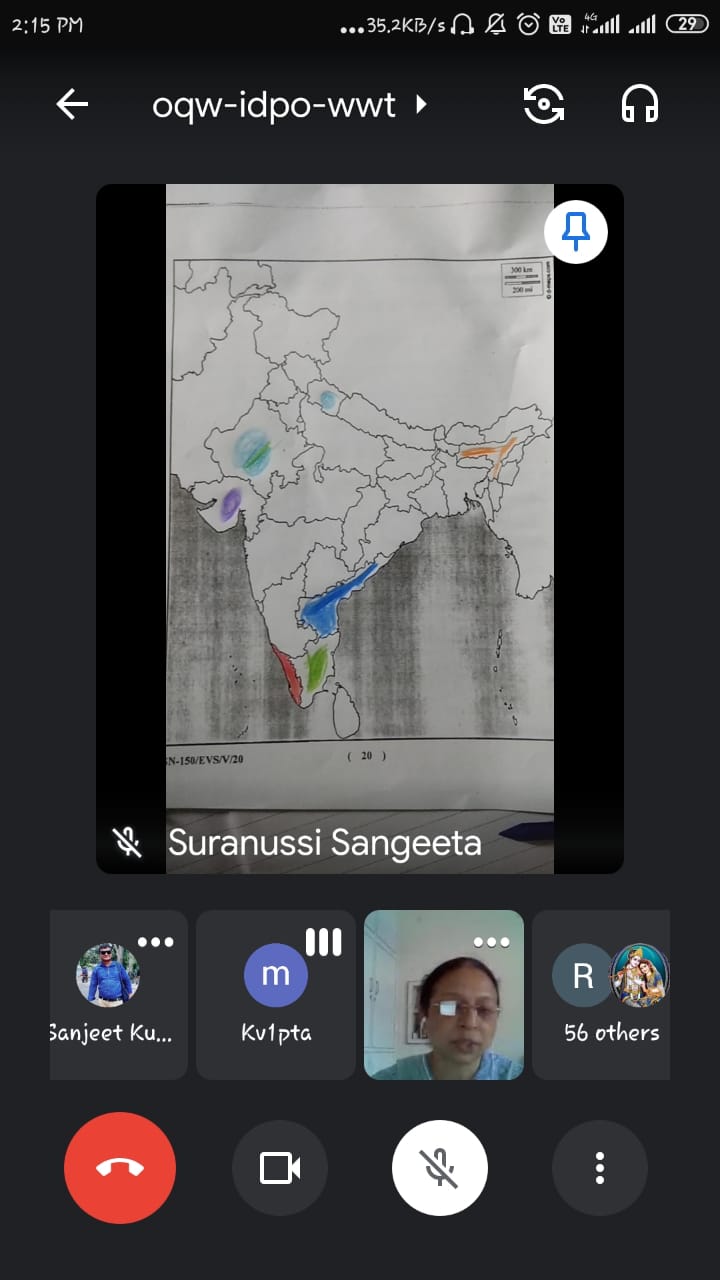 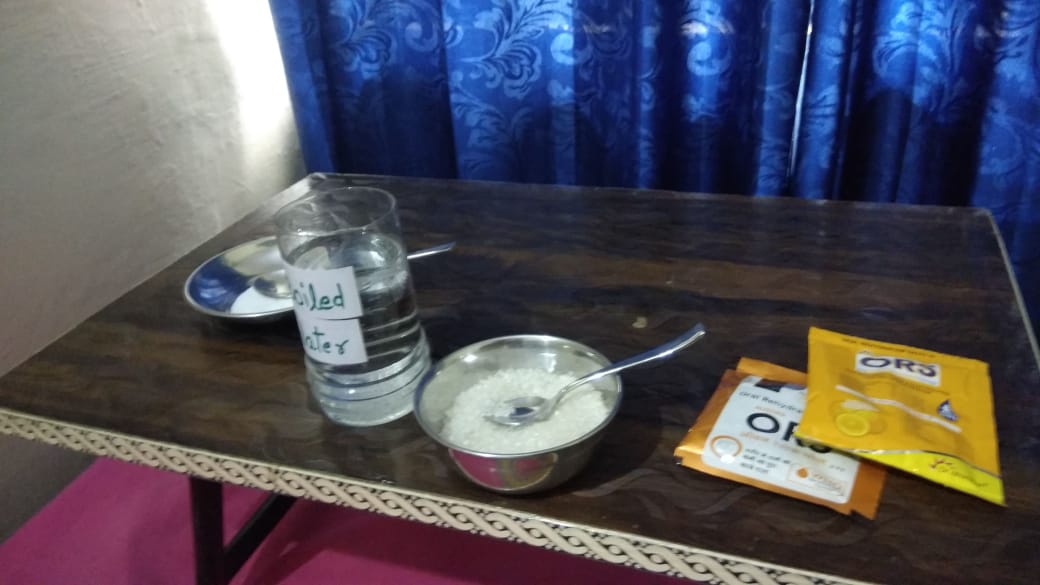 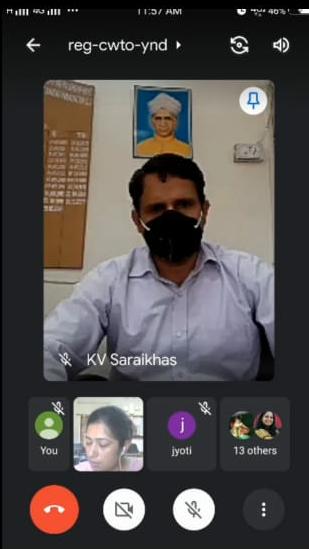 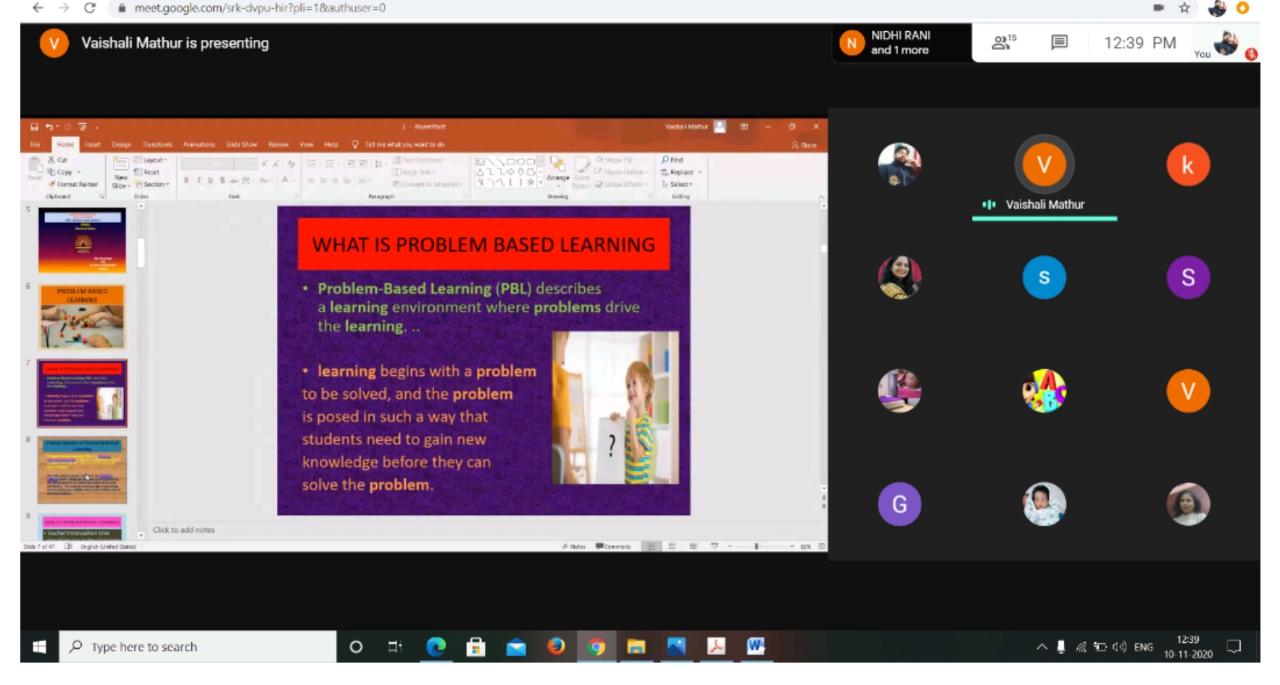 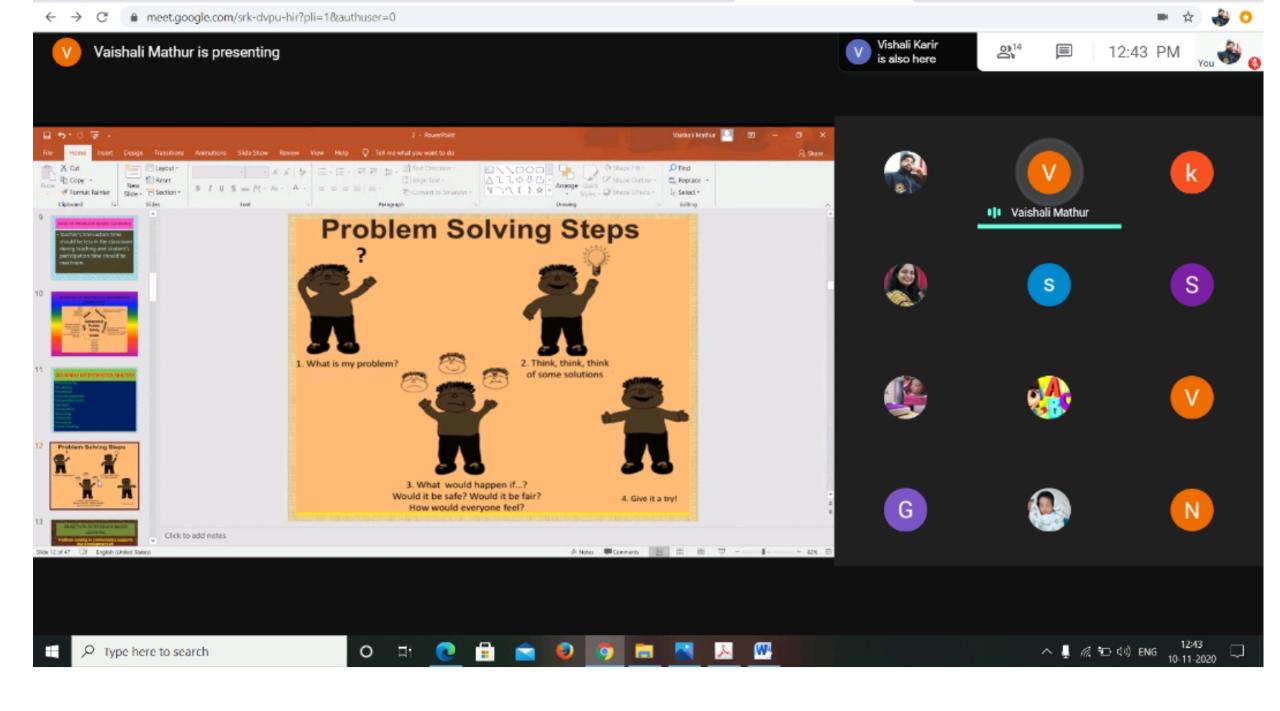 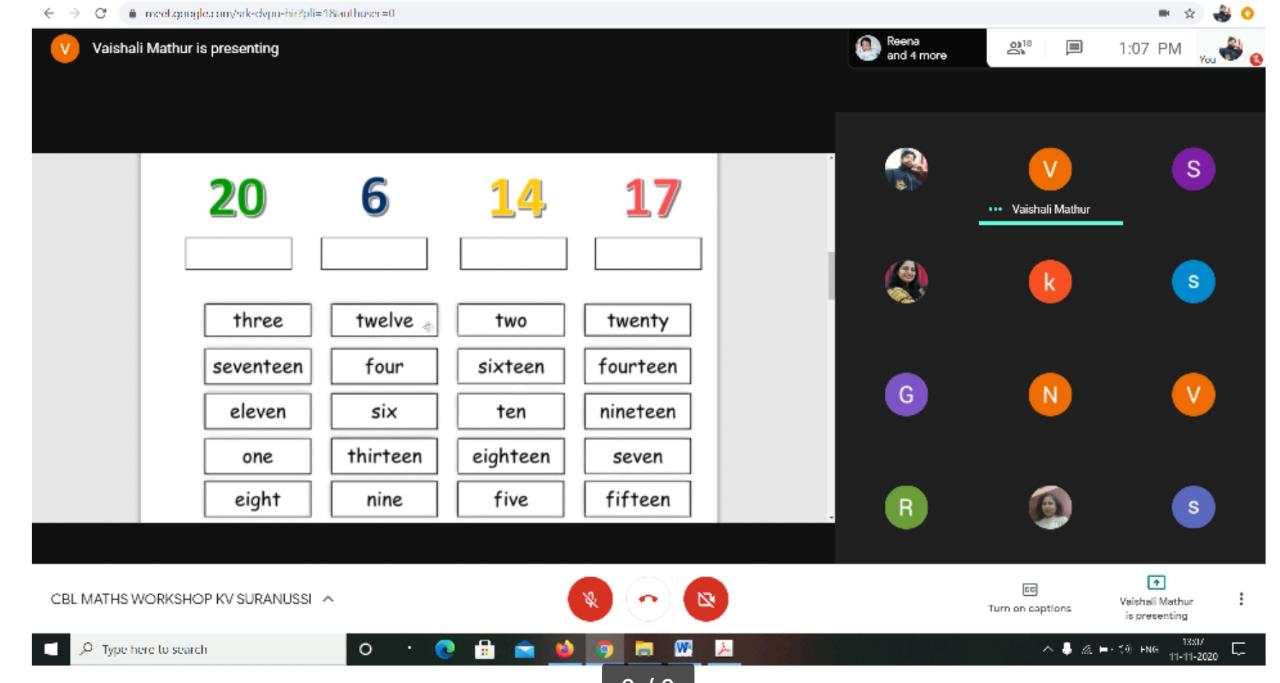 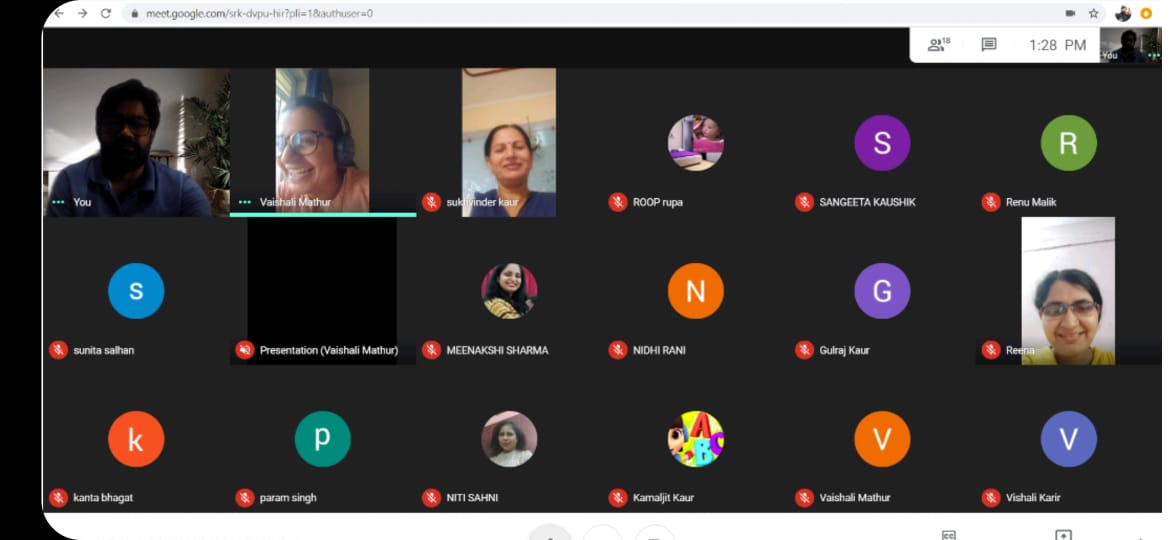 You cannot make children learn, you can only provide the right condition for learning to happen…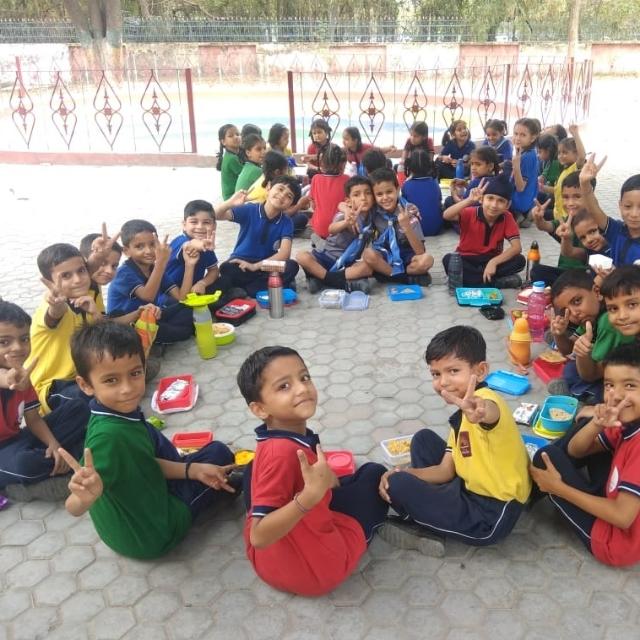                        Thank youDATEACTIVITY08.08.2020meeting with primary teachers 22.8.2020Rakhi making29.08.2020Best out of waste05.09.2020English calligraphy19.09.2020Hindi calligraphy 19.09.2020Hindi poem recitation26.09.2020Solo song competition26.09.2020Hindi slogan writing01.10.2020Grand  parents day celebration31.10.2020English poem recitation07.11.2020Kitchen gardening28.11.2020Story telling competition05.12.2020Fancy dress competitionENGLISH CALLIGRAPHYIAGAMJOT SINGHIII BIIANURAG V CIIIRIYA IV BSOLO SONG COMPETITIONIGEETANSH V BIIRANBIRV AIIIRUPALIIII CRAKHI MAKINGISANDEEP MAHAYV CIIJASMEET SINGH (1)V CIIISKAINAV CBEST OUT OF WASTEIMANVIIII CIINAVNEETA BISHTIII CIIIERA THAKURIII CHINDI POEM RECITATIONITEHANAII BIIEKAMPREETV AIIIROHITIV CHINDI CALLIGRAPHYIGEETANSH SHARMAV BIIMUSKANII AIIIMANSHA V AHINDI SLOGAN WRITTINGIARSHPREET KAURIV BIISEERATII BIIIRANBIRV A